Міністерство освіти і науки УкраїниЗапорізька державна інженерна академія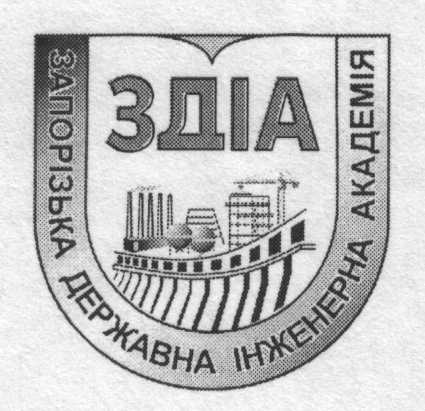 К.В. Таратута С.М. ВостоцькийОСНОВИ ПЛАНУВАННЯРЕМОНТНИХ РОБІТМетодичні вказівкидо виконання практичних, контрольних та самостійних робітдля студентів ЗДІА спеціальності 133 “Галузеве машинобудування ”ОПП – «Металургійне обладнання»рівень вищої освіти - магістрЗапоріжжя 2018Міністерство освіти і науки УкраїниЗапорізька державна інженерна академіяОСНОВИ ПЛАНУВАННЯРЕМОНТНИХ РОБІТМетодичні вказівкидо виконання практичних, контрольних та самостійних робітдля студентів ЗДІА спеціальності 133 “Галузеве машинобудування ”ОПП – «Металургійне обладнання»рівень вищої освіти - магістрРекомендовано до виданняна засіданні кафедри МО,протокол №12 від 05.10.2018Основи  планування ремонтних робіт. Методичні вказівки до виконання практичних, контрольних та самостійних робіт для студентів ЗДІА спеціальності 133 “Галузеве машинобудування ”, ОПП – «Металургійне обладнання», рівень вищої освіти - магістр  / Укл.: К.В. Таратута, С.М. Востоцький. – Запоріжжя, 2018.-  67с.	Методичні вказівки призначені для студентів спеціальності “Галузеве машинобудування”, які виконують практичні, контрольні та самостійні роботи по курсу “ Організація та планування ремонтних робіт ”. Методичні вказівки призначено для вивчення особливостей організації системи технічного обслуговування та ремонтів на металургійних підприємствах. Мета методичних вказівок – закріпити теоретичні знання студентів, розвинути навички при вирішенні практичних завдань застосування системи технічного обслуговування та ремонтів металургійного обладнання.Укладач:  К.В. Таратута, к.т.н., доцентС.М. Востоцький, ст. викладачВідповідальний за випуск :  завідувач кафедри МО                                                 Огінський Й.К.ЗМІСТВСТУППрограмою курсу " Основи  планування ремонтних робіт " передбачено виконання студентами ряду робіт по організації ремонтів окремих видів обладнання основних цехів металургійних підприємств. Виконання зазначених робіт поглиблює навички застосування теоретичних знань до рішення практичних завдань, допомагає проникнути в фізичну суть досліджуваних питань, дає можливість вивчити сучасні методи розрахунків.Студент допускається до виконання практичних та контрольних робіт тільки після успішного тестування по питанням вхідного контролю знань. Робота зараховується по оформленому звіту і позитивним відповідям на питання вихідного контролю. Звіт повинен мати короткий опис, відображати методику проведення розрахунків, містить результати розрахунків, супроводжуватися замальовкою схем та графіків.1. ТЕОРЕТИЧНІ ОСНОВИ ОРГАНІЗАЦІЇ СИСТЕМИ ТЕХНІЧНОГО ОБСЛУГОВУВАННЯ ТА РЕМОНТІВ МЕТАЛУРГІЙНОГО ОБЛАДНАННЯ1.1. Основні терміни та визначенняТерміни стосовно технічного обслуговування (ТО) використовуються в наступному значенні.Система технічного обслуговування устаткування (СТОУ) – сукупність організаційних, технічних та інших заходів, необхідних для підтримання в технічно справному стані устаткування при використанні за призначенням, перебуванні в резерві, очікування, зберіганні і транспортуванні;Технічне обслуговування – комплекс операцій чи операція для підтримки справного стану чи працездатності об’єкта при використанні його за призначенням, під час простою, зберігання і транспортування;Технічне обслуговування і ремонт (ТОіР) – сукупність усіх  технічних та організаційних дій, у тому числі й технічного нагляду, спрямованих на підтримку чи повернення об’єкта в стан, у якому він здатний виконувати потрібну функцію; Поточний ремонт — ремонт, який виконується для забезпечення або відновлення працездатності виробу шляхом заміни або відновлення окремих частин. Основний вид ремонту в системі планово попереджувальних ремонтів.Середній ремонт — ремонт, який виконується для відновлення виправності та часткового відновлення ресурсу виробу із заміною або відновленням складових частин обмеженої номенклатури, контролем технічного стану, що виконується в обсязі, встановленому нормативно технічною документацією.Капітальний ремонт — ремонт, виконуваний для відновлення справності і близького до повного відновлення ресурсу виробу із заміною або відновленням частин, включаючи базові, найбільш тривалий.Плановий ремонт — ремонт, зупинка на який здійснюється за вимогами нормативно-технічної документації. Сприяє скорочення обсягу ремонтних робіт і зменшує витрати на ремонт.Неплановий ремонт — ремонт, поставка виробів на який провадиться без попереднього призначення.Регламентований ремонт — плановий ремонт, який виконується з періодичністю і в обсязі, встановленому експлуатаційною документацією, незалежно від технічного стану виробу в момент початку ремонту.Ремонт за технічним станом — плановий ремонт, обсяг і термін якого визначаються технічним станом виробу.Методи виконання ремонтних робіт класифікують в залежності від замінних об'єктів: детальний, вузловий, агрегатний.Періодичність технічного обслуговування (ремонту) — інтервал часу чи напрацювання між даним видом технічного обслуговування (ремонту) і наступним таким же видом або видом більшої складності.Цикл технічного обслуговування — повторювані інтервали часу або напрацювання виробу, протягом яких виконуються у визначеній послідовності у відповідності з вимогами нормативно технічної документації всі встановлені види періодичного технічного обслуговування.1.2. Основні положення організації та проведення ТОТО устаткування передбачає наступне: перевірку технічного стану, виконання робіт щодо підтримки технічного справного стану та належного зовнішнього вигляду, усунення виявлених несправностей. В положенні про технічне обслуговування в додатковій частині наведено перелік операцій, які належать до ТО устаткування підприємств гірничо-металургійного комплексу. В даному ж посібнику надано лише перелік основних операцій, що виконуються при ТО металургійного механічного обладнання. Проте детальніші переліки робіт розробляються у нормативно-технічних актах для підгалузей гірничо-металургійного комплексу. Наприклад, кольорова металургія своїми технологіями і, отже, обладнанням суттєво відрізняється від чорної металургії. Навіть однотипне обладнання (як то дробарки) перебуває у відмінних умовах.У разі відсутності переліків у НТА, як оголошується в Положенні, вони розроблюються підприємством з урахуванням даного Положення, специфіки підприємства і затверджуються наказом на підприємстві. Види та норми ТО, тривалість та періодичність ТО (для періодичних методів) затверджуються керівником підприємства або уповноваженими ним особами згідно з обраною стратегією проведення ТО.ТО проводиться згідно з Правилами технічної експлуатації (ПТЕ), картами ТО, інструкціями з ТО, останні з яких розробляються підприємствами і затверджуються керівництвом підприємства в разі їх відсутності у документації на обладнання. На випадок розроблення цих інструкцій обов’язково мають враховуватись вимоги експлуатаційної документації, типовими ПТЕ за видами устаткування, нормативно-правових актів з охорони праці та навколишнього природного середовища та інструкцій заводів-виробників устаткування.ПТЕ установлюють основні положення, що передбачають раціональнутехнічну експлуатацію технологічного обладнання, його надійність і безпечність обслуговуючого персоналу. ПТЕ регламентують проведення оглядів обладнання при прийманні зміни і під час роботи технологічним персоналом і персоналом механослужби, ТО під час роботи і зупинок, періодичних оглядів обладнання інженерно-технічними працівниками, проведення ремонтів. ПТЕ містить рекомендації з налагодження, регулювання, визначення непридатності зношених деталей. Для цього в них мають бути поміщені описання будови і конструкцій обладнання, загальні і кінематичні схеми, схеми змащування і кріплення. Відповідальність за додержування ПТЕ несуть головний інженер і головний механік в межах всього підприємства, начальники цехів, їх замісники і помічники з обладнання (в межах цеху), цехові ІТП (в межах своєї компетенції), кожний робітник (в межах закріпленого за ним обладнання).Все устаткування згідно з Положенням має закріплятись за певними бригадами (чи окремими робітниками бригади) ремонтного, чергового й експлуатаційного персоналу цеху. При цьому відповідальними за його працездатність протягом зміни також є експлуатаційний і черговий персонал.ТО виконується черговим, ремонтним і експлуатаційним персоналом виробничих цехів, персоналом спеціалізованих підрозділів підприємства, та спеціалізованих підприємств згідно з ПТЕ, інструкціями, графіками проведення ТО, картами ТО і відомостями обсягів робіт на ТО (складаються в обов’язковому порядку лише при залученні спеціалізованих підрядних організацій).Стан устаткування протягом зміни експлуатаційний і черговий персонал повинен фіксувати в журналах приймання та здавання змін, а також у вахтових журналах машиністів вантажопідйомних машин. У журналах мають бути зафіксовані наступні моменти: - результати оглядів закріпленого устаткування згідно із затвердженим графіком ТО, стан устаткування протягом зміни, дефекти і несправності, що порушують його працездатність або безпеку умов праці;- заходи, які були проведені для усунення дефектів і несправностей; - випадки порушення ПТЕ устаткування та технології виробництва.Дані журналів використовуються для визначення переліку й обсягу робіт з усунення несправностей й цій зміні, а також при найближчій зупинці устаткування на планове ТО або ремонт.Експлуатаційний, черговий і ремонтний персонал згідно Положення протягом зміни зобов’язаний виконувати наступні операції: - здійснювати технічні огляди устаткування на закріплених ділянках згідно з графіками, затвердженими головними спеціалістами підприємства;- систематично спостерігати за роботою устаткування (знімати показання контрольно-вимірювальних приладів, контролювати ступінь нагрівання вузлів і достатність надходження до них мастильних матеріалів, стан футеровки тощо), регулярно вести запис в журналі приймання та здавання змін;- проводити заміну швидкозношуваних частин і змінного обладнання. Перелік змінного обладнання наведено в додатку Д.1. До нього належить також складові частини обладнання; - виконувати вогневі та електрозварювальні роботи для підтримання працездатності елементів устаткування, до яких допускаються лише особи, що мають на це право;- усувати дрібні несправності й неполадки в роботі устаткування проводити ревізію деталей і вузлів з метою запобігання виходу їх з ладу, запобігання втратам мастильних матеріалів, пари, газу, сировини, матеріалів, продуктів переробки, викидів шкідливих речовин у повітря, використовуючи для цього міжзмінні зупинки, внутрішньо змінні технологічні паузи, а в разі потреби спеціально зупиняють для цього устаткування згідно з діючими правилами його зупинки;- регулювати пристрої, механізми, схеми і системи змащування вузлів устаткування мастильними матеріалами певного сорту в установленому режимі і забезпечувати подачу їх централізованими системами пластичного і рідкого змащування; - перевіряти кріплення контрвантажів, кришок, підшипників, редукторів, корпусів механізмів, важелів, пасків, ланцюгів, зубчастих та фрикційних коліс, інші елементи відкритих передач та інших деталей і вузлів машин, послаблення кріплення яких може викликати аварійну зупинку агрегату, а у разі потреби заміняти кріпильні вироби та підсилювати з’єднання деталей або вузлів машин (болтові, шпонкові, шпилькові, гвинтові, заклепкові, клейові, зварні, паяні, на шурупах, на цвяхах тощо).- стежити за безперервним надходженням холодоагентів та мастила для охолодження та змащування механізмів, перевіряти справність деталей і вузлів магістралей води та інших холодоагентів, стиснутого повітря і змащування;- перевіряти на відсутність витоку мастила із зубчастих муфт, редукторів, картерів та інших ємкостей, перевіряти ступінь нагрівання вузлів машин, наявність мастила у ваннах картерних систем, характер шуму в редукторах, зубчастих передачах і підшипниках, уживати заходів щодо усунення виявлених несправностей; - оглядати сталеві канати, перевіряти і регулювати натяг ланцюгів, транспортних стрічок, з’єднання або заміну ланцюгів, пасків, стрічок;- стежити за наявністю, справністю і кріпленням огорож, а в разі потреби їх відновлювати;- при прийманні-здаванні зміни оглядати устаткування повинні: чергові слюсарі та електрики, мастильники, сантехніки (на закріпленій дільниці), машиністи (оператори, апаратники), їхні помічники й експлуатаційний персонал на закріпленому за ними устаткуванні. При технічних оглядах під час приймання змін необхідно: - перевіряти деталі та вузли, механізми, у роботі яких під час попередньої зміни виявлені дефекти й несправності;- перевіряти надійність кріплення вузлів і деталей, ослаблення яких при подальшій роботі може викликати відмову в роботі або зупинку устаткування;- перевіряти справність мастильних пристроїв та їх герметичність; - перевіряти герметичність ущільнень насосного устаткування, трубопроводів та інше; - контролювати технічний стан устаткування за характером шуму тавібрації; - перевіряти справність захисних огорож; - у разі потреби усувати несправності й неполадки, виявлені в процесі перевірки роботи устаткування; - перевіряти наявність інструмента і пристосувань, запасних частин; - перевіряти чистоту устаткування і робочого місця.  Ремонтний персонал виробничих цехів при проведенні ТО спільно з експлуатаційним і черговим персоналом зобов’язаний: - здійснювати профілактичні огляди закріпленого за ним устаткування згідно з установленими графіками, технологічними регламентами тощо; - виконувати регулювальні та налагоджувальні роботи, приймати участь у проведенні випробовувань машин і механізмів, перевіряти справність захисних блокувань; - усувати виявлені при огляді дефекти і несправності, що порушують нормальну роботу устаткування або здатні викликати його зупинку. Експлуатаційний, черговий і ремонтний персонал перед здаванням зміни, під час технічних оглядів і проведення профілактик повинен очищати устаткування і прибирати робочі місця. Посадові особи ремонтної служби структурного підрозділу повинні періодично перевіряти технічний стан устаткування згідно з графіком, затвердженим головними спеціалістами підприємства.Результати оглядів і всі зміни в стані устаткування повинні бути зафіксовані в агрегатних журналах відповідного устаткування.При прийманні змін в процесі ТО устаткування персонал повинен дотримуватись діючої биркової системи, яка визначена НАОП–1.2.10-2.01–79–ОСТ 14.55-79 «Биркова система на підприємствах чорної металургії. Основні положення. Порядок застосування.»Для контролю технічного стану, пошуку місця та визначення причини відмови (несправності) та прогнозування технічного стану устаткування належить здійснювати періодичне діагностування. Воно має містити в собінаступні моменти: - моніторинг та документування змін технічного стану устаткування, виявлення причин, що їх викликали; - проведення діагностики технічного стану методами неруйнівного контролю; - визначення обсягів ремонтних робіт з ТО за результатами діагностичного контролю. Зупинки та пуски устаткування для технічного діагностування повинні бути мотивованими і фіксуватись у відповідних документах. Вантажопідйомні крани і механізми, усі види підйомників, а також посудини і пристрої, що працюють під тиском, крім звичайних профілактичних оглядів підлягають технічному огляду і випробування м, які виконують особи, відповідальні за утримання вантажопідйомних машин в справному стані, згідно з діючими правилами Держгіртехнагляду. 1.3. Періодичність технічного обслуговування та ремонтів устаткуванняПланові профілактичні огляди механічного обладнання повинні здійснювати всі без винятку працівники механослужби, починаючи від чергового слюсаря і закінчуючи головним механіком підприємства, проте обсяг, зміст і періодичність оглядів для них різні.  Планові огляди обладнання інженерно-технічними працівниками механослужби (помічник начальника цеху з обладнання або старший механік, механік, майстер) мають виконуватись з періодичністю, передбаченою правилами технічної експлуатації (ПТЕ) обладнання відповідних виробництв. Щорічно за місяць до початку планового року помічник начальника цеху з обладнання (або старший механік) складає графік технічних оглядів обладнання цеху інженерно-технічними працівниками і графіки технічного обслуговування його ремонтним персоналом. Ці графіки погоджуються з начальником цеху і затверджуються головним механіком підприємства. Метою оглядів інженерно-технічними працівниками є виявлення несправностей, здатних призвести до руйнування чи аварійного виходу обладнання із ладу, встановлення технічного стану найбільш відповідальних деталей і вузлів машин і уточнення обсягів наступних планових ремонтів. Виявленні при оглядах дефекти обладнання записують в агрегатних журналах, заведених на всі основні агрегати і машини. В ці журнали також записують результати ревізій обладнання, що виконуються за графіком під час ремонтів. При побудові графіків огляду обладнання орієнтовно керуються такою періодичністю: майстер-механік дільниці повинен оглядати обладнання всієї дільниці один раз за два тижні, механік цеху - за два місяці, помічник начальника цеху – за чотири місяці. Замісник головного механіка повинен оглянути обладнання всіх цехів один раз за 6 місяців, головний механік – все обладнання підприємства один раз за рік. Час цих оглядів поєднують з часом визначення технічного стану основних технологічних агрегатів і машин, що мають ввійти у графік капітальних ремонтів на наступний календарний рік. З періодичністю 1 – 2 роки доцільно проводити силами відділу головного механіка (ВГМ) комплексне обстеження технічного стану обладнання всіх цехів з наступною розробкою заходів з усунення виявлених недоліків і що саме головне, - з контролем виконання заходів згідно з попереднім обстеженням. Періодичність ремонтів представлена в Додатку)1.4. Робоча документація з планування ТООсновними документами з організації та планування ТО є: - річний графік ТО устаткування (припускається у скороченому вмісті до необхідного обсягу або може бути відсутнім); - місячний графік ТО устаткування, складений з урахуванням технічного стану устаткування (припускається використання типових графіків);- графіки проведення технічних оглядів устаткування (за визначенням правил технічний огляд – захід, який виконується ручним чи автоматичним засобом з метою спостереження за станом об’єкта);- норми періодичності технічних оглядів і випробовувань устаткування, для якого проведення технічних оглядів і випробовувань передбачені правила технічної експлуатації (ПТЕ), нормативно-правовими актами з охорони праці та іншими нормативними документами;- технічна документація, яка забезпечує інженерну підготовку ТО – технологічні карти, технічні умови, схеми, креслення (у необхідному обсязі);- інструкції з ТО окремих видів устаткування (у необхідному обсязі);- інструкції з експлуатації устаткування (припускаються у скороченому до необхідного обсягу);- журнал приймання та здавання змін черговим персоналом механослужби;- журнали приймання та здавання змін експлуатаційним персоналом; - перелік професій експлуатаційного персоналу та видів робіт, що виконуються ними з ТО і затверджений керівництвом підприємства;- відомість обсягів робіт (складається в обов’язковому порядку, якщо для проведення ТО залучається підрядна організація);- кошторисна документація (складається в обов’язковому порядку, якщо для проведення ТО залучається підрядна організація). Склад та зміст документації щодо організації ТО та забезпечення запасними частинами і матеріалами розробляються службами за належністю та затверджуються курівництвом підприємства.Результати оглядів і всі зміни в стані устаткування мають заноситись в агрегатний журнал.Серед перерахованої документації найбільш часто застосовуються журнали приймання та здавання змін черговим персоналом механослужби (рис. 2.1), журнал приймання та здавання змін експлуатаційним персоналом (рис. 2.2) та агрегатний журнал (рис. 2.3). Нижче наведені пояснення щодо заповнення цих журналів. (Див. Додатки)1.5. Перелік операцій технічного обслуговування обладнанняВ «Положенні про технічне обслуговування устаткування підприємств гірничо-металургійного комплексу» наведено наступний перелік операцій, які мають виконуватись при технічному обслуговуванні (нижче наводиться перелік лише тих операцій, що має виконувати механослужба та підлеглі їй фахівці):- статичне та динамічне балансування деталей та вузлів, що обертаються;- відновлення деталей шляхом напайки зносостійких пластин на елементи устаткування, наплавлення деталей устаткування та технологічного оснащення зносостійкими матеріалами і механічної обробки (поліруванням, притиранням, шабруванням, шліфуванням, відновлення транспортних стрічок, пасів, ланцюгів тощо);- виконання операцій технічного обслуговування, передбачених інструкціями з експлуатації устаткування підприємства-виробника об’єкта експлуатації; - демонтаж складових частин устаткування для відкриття доступу до елемента устаткування, для якого необхідно провести операції ТО, з наступним монтажем;- дефектоскопія неруйнівними методами деталей і зварних стиків; - заварювання тріщин в устаткуванні та технологічних металоконструкціях, відновлення дефектних зварних швів;- забивання свищів, прогарів, пробоїн накладання бандажів, хомутів, карбуванням, приварюванням металевих латок, вставок;- заміна арматури запірної, регулювальної; - вимірювання технічних параметрів (биття деталей, що обертаються, вібрації устаткування, зазорів у всіляких вузлах устаткування, вільних ходів деталей і вузлів, зміщення тупикових упорів рейок, крутних моментів на вузлах тощо); - випробування  гідравлічного і пневматичного устаткування, їх трубопроводів з арматурою та інше; - контроль стану та справності устаткування, затяжки (моменти затяжки) різьбових з’єднань, елементів устаткування, технологічних металоконструкцій, трубопроводів, арматури, їх фундаментів та опор; - заміна змінного устаткування; - очищення об’єктів від технологічних відходів, продуктів зносу, корозії та осадів; - налагодження, перевірка режимів, ревізія, регулювання устаткування; - технічне діагностування стану устаткування і вогнетривкої  кладки; - усунення дрібних дефектів устаткування.Періодичність міжремонтного обслуговування механічного обладнання металургійних агрегатів наведено у Додатку.1.6. Стратегії технічного обслуговування та ремонтуСтратегії технічного обслуговування і ремонту, мають свої переваги і недоліки та застосовуються у наступних випадках.1. Стратегія ремонтів після відмови застосовується в разі використання численних недорогих машин з дублюванням кожного відповідного ділянки технологічного процесу. Механічне обладнання експлуатується до виходу з працездатного стану - до відмови. Витрати на технічне обслуговування в цьому випадку мінімальні. Віз-виникаючі відмови непередбачувані і призводять до істотних витрат по їх ліквідації.Дана стратегія використовується по відношенню до недорогого додаткового обладнання, що має резервування. У цьому випадку заміна механізму дешевше, ніж витрати на його ремонт і обслуговування. При відсутності резервування виробничий процес на час ремонту доводиться зупиняти. Часто при експлуатації обладнання до виходу з ладу проводяться періодичні вимірювання вібраційного стану машини. Це дозволяє раціонально вибирати час ремонту і своєчасно забезпечити підготовку до ремонту.2. Стратегія планово-попереджувальних ремонтів повинна забезпечувати безвідмовну роботу обладнання шляхом примусової заміни вузлів і деталей в терміни, що встановлюються на основі статистичного аналізу відмов. Встановлене середнє значення нормативу заздалегідь імовірні аварійні відмови одних деталей і заміну інших, які не відпрацювали свій ресурс. Отже, дана стратегія не виключає можливість виникнення аварійних відмов.Фактично виявляється, що не менше 50% регламентних ремонтних впливів виконуються без особливої необхідності. У деяких випадках безвідмовність роботи обладнання після технічного обслуговування або ремонту знижується, іноді тимчасово, до моменту закінчення процесу підробітки, а іноді постійно. Зниження показників надійності обумовлено появою відсутніх до обслуговування дефектів монтажу. Виникнення близько 70% відмов викликано примусовим обслуговуванням машин і устаткування.3. Стратегія ремонтів за станом. З цієї стратегії обслуговування стан машин і механізмів контролюється періодично або в залежності від результатів діагнозу і прогнозу технічного стану. Ремонт проводиться в оптимальні терміни, в необхідному обсязі. Основою для цього служить знання фактичного стану механізму. Це дозволяє мінімізувати обсяг ремонтів і забезпечити безаварійну рабо-ту. Ефективність застосування стратегії може бути еквівалентна вартості 30% загального парку машин. На підставі інформації про технічний стан вирішуються завдання:- визначення термінів і обсягів ремонту;- виявлення механізму з найгіршими параметрами, що вимагає негайної заміни;- оцінка якості проведеного ремонту;- оцінка стану і якості монтажу нового обладнання.Ефективність вирішення цих завдань забезпечується за рахунок ремонту найбільш зношеного обладнання, ліквідації помилок монтажу та контролю стану обладнання, що вступає в експлуатацію після ремонту.4. Проактивна стратегія: передбачає активний випереджаючий вплив на технічний стан обладнання. (Більш детально цей вид стратегії розглянуто нижче).Рисунок 1 Стратегії технічного обслуговування та ремонтуНайбільше розповсюдження в кінці 20 століття отримала система ППР.Система планово-попереджувального ремонту (ППР) обладнання - система технічних і організаційних заходів, спрямованих на підтримку і (або) відновлення експлуатаційних властивостей технологічного обладнання та пристроїв в цілому і (або) окремих одиниць обладнання, конструктивних вузлів і елементів.На підприємствах використовуються різні різновиди систем планово-попереджувальних ремонтів (ППР). Основною подібністю в їх організації є те, що регламентування ремонтних робіт, їх періодичності, тривалості, витрат на ці роботи носить плановий характер. Однак, індикаторами для визначення термінів виконання планових ремонтів служать різні показники.Класифікація ППРРегламентований планово-попереджувальний ремонтППР по календарних періодах;ППР по календарних періодах з коригуванням обсягу робіт;ППР за напрацюванням;ППР з регламентованим контролем;ППР по режимам роботи.Планово-попереджувальний ремонт за технічним станом:ППР по допустимому рівню параметра;ППР по допустимому рівню параметра з коригуванням плану діагностики;ППР по допустимому рівню параметра з його прогнозуванням;ППР з контролем рівня надійності;ППР з прогнозом рівня надійності.На практиці широко поширена система регламентованого планово-попереджувального ремонту. Це можна пояснити більшою простотою структурою, в порівнянні з системою ППР за технічним станом. У регламентованому ППР прив'язка йде до календарних дат і спрощено приймається той факт, що обладнання працює протягом всієї зміни без зупинок. В такому випадку структура ремонтного циклу більш симетрична і має менше фазових зрушень. У разі організації системи ППР по допустимому параметру-індикатору, доводиться враховувати велику кількість цих індикаторів, специфічних для кожного класу і типу обладнання.Переваги використання системи планово-попереджувального ремонту устаткування Система планово-попереджувального ремонту обладнання (ППР) має велику кількість переваг, які обумовлюють її широке застосування в промисловості. В якості основних, я б виділив наступні плюси системи:• контроль тривалості роботи обладнання• регламентування часу простою обладнання в ремонті• прогнозування витрат на ремонт обладнання, вузлів і механізмів• аналіз причин поломки обладнання• розрахунок чисельності ремонтного персоналу в залежності від складності ремонту обладнання.Недоліки системи ППР або планово-попереджувального ремонту устаткування Поряд з наявними перевагами, існує і ряд недоліків системи ППР ( вони, в основному, стосуються підприємств країн СНД).відсутність зручних інструментів планування ремонтних робіт;трудомісткість розрахунків трудовитрат;трудомісткість обліку параметра-індикатора;складність оперативної коригування планованих ремонтів.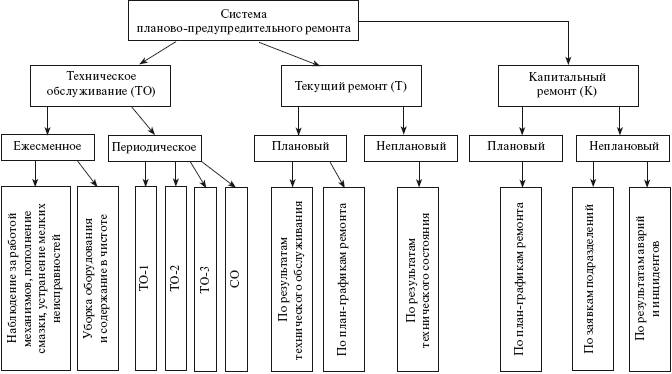 Рисунок 2. Диференціація робіт за системою планово-попереджувального ремонтуВищенаведені недоліки системи ППР стосуються певної специфіки парку технологічного обладнання, встановленого на підприємствах СНД. В першу чергу це велика ступінь зносу устаткування. Часто знос устаткування сягає позначки в 80 - 95%. Що значно деформує систему планово-попереджувальних ремонтів, змушуючи фахівців коригувати графіки ППР і виконувати велику кількість незапланованих (аварійних) ремонтів, що значно перевищують нормальний обсяг ремонтних робіт при ППР обладнання. Так само, при використанні методу організації системи ППР з напрацюванням (після певного часу роботи обладнання) збільшується трудомісткість системи. У цьому випадку доводиться організовувати облік реально відпрацьованих машинних годин, що, в сукупності з великим парком устаткування (сотні і тисячі одиниць) робить цю роботу нездійсненною.Незважаючи на те, що система ППР передбачає безаварійну модель експлуатації та ремонту обладнання, на практиці доводиться враховувати і непланові ремонти. Їх причиною найчастіше є незадовільний технічний стан або ж аварія через неякісне технічне обслуговування.1.7. Вибір стратегії ТОіР в залежності від характеру відмовиТИП IВідмови, яким передує несправність. Час розвитку несправності - досить тривалий для того, щоб встигнути спланувати ремонтні роботи перед плановою зупинкою обладнання на профілактику і уникнути аварійної відмови. Несправність діагностується або інструментальним шляхом, або простий інспектуванням.Приклад: один з насосів має нещільність по сальниковим ущільненням. Незабаром виток рідини посилюється, і через деякий час насос перестає тримати необхідний тиск. Відмова.ТИП IIВідмови, які не мають часу розвитку несправності (обладнання виходить з ладу раптово). Діагностувати погіршення стану обладнання перед відмовою не представляється можливим. Періодичність відмови не простежується.Приклад: перегоріла лампочка на пульті керування. Заміна лампочки. Перегоріла знову через чотири місяці . Заміна лампочки. Після заміни перегоріла через три дні. Знову заміна лампочки. На цей раз вона пропрацювала 1 місяць і т. д. Періодичність не простежується.ТИП IIIТе ж, що і відмови другого типу, але спостерігається періодичність.Приклад: Лампочка пульту керування перегорає з певною періодичністю. Припустимо, кожні 60 тисяч включень-виключень або кожні 3 місяці.Тип відмови I - рекомендується використовувати стратегію ТОіР за станом: формувати інспекційні листи, планувати огляди і діагностику обладнання з певною періодичністю. За фактом виявлення несправності планувати ремонт.Тип відмови II. - рекомендується використовувати стратегію ТОіР за фактом відмови. Виконувати ремонт за фактом виникнення відмови. Робити наголос на скорочення втрат від відмов подібного типу. Готувати вузли для агрегатного ремонту, навчати персонал і т. д.Тип відмови III - Однозначно ППР. У цьому випадку задається регламент - або за напрацюванням, або за календарем. За настання події - планова заміна незалежно від стану.Вищенаведений підхід дуже корисний, коли причини відмови виявити важко, або кількість відмов і несправностей перевищує межі наявних ресурсів для їх детального аналізу і формування КД (коригувальна дію) і ПД (запобіжна дія).Ремонтне обслуговування обладнання в рамках проактивної стратегії ТОіРПерелік можливих ремонтних впливів:догляд за обладнанням (прибирання, очищення, антикорозійний обробка);регулювання, настройка, налагодження (центрування, балансування);забезпечення з'єднань (відновлення цілісності зварних швів, затягування різьбових з'єднань);змазування поверхонь тертя;заміна швидкозношуваних деталей;відновлення або заміна базових деталей, в тому числі корпусних.Ремонтний вплив здійснюють в рамках наступних груп заходів по ТОіР устаткування.Профілактичне технічне обслуговування - комплекс заходів, що проводяться періодично, які спрямовані на попередження або зниження швидкості розвитку дефектів шляхом забезпечення проектних умов взаємодії вузлів устаткування (очищення від технологічних відходів, продуктів зносу, корозії, опадів, відкладень і інші; видалення пилу, бруду, масла, шлаку, окалини, просипу сировини, сміття та інші; доливка, дозаправка робочих рідин, досипання, заміна витратних матеріалів; заміна або відновлення змінного обладнання і інше).Коригувальне технічне обслуговування - комплекс заходів, що проводяться в разі потреби, які спрямовані на попередження або зниження швидкості розвитку дефектів шляхом забезпечення проектних умов взаємодії вузлів устаткування (регулювання і налагодження устаткування, в тому числі центрування, балансування; відновлення з'єднань деталей, забезпечення цілісності металоконструкцій і трубопроводів; відновлення покриттів).Прогностичне технічне обслуговування - комплекс заходів, спрямованих на встановлення фактичного ТС обладнання з метою прогнозування його зміни в процесі подальшої експлуатації і виявлення найбільш доцільного моменту застосування і необхідних видів ремонтних впливів (вимір технічних і технологічних параметрів, відбір проб; контроль, випробування, перевірка режимів роботи обладнання; контроль ТС обладнання, в тому числі методами технічної діагностики; дефектоскопія методами неруйнівного контролю; технічний огляд устаткування, огляд, обстеження, ревізія та інше).1.8. Обслуговування за технічним станомОбслуговування за технічним станом передбачає, що для груп виробничих активів прописані контрольні параметри, значення яких заміряються в ході моніторингу або при знятті показань датчиків. Для кожного контрольованого параметра прописані «критичні» точки, при досягненні яких потрібне прийняття заходів (наприклад, ремонт обладнання). Зокрема, при зносі деталей спостерігається зміна рівня вібрації. Отже, проводячи моніторинг різних параметрів, що характеризують роботу устаткування можна вчасно виявити зміну технічного стану обладнання і запланувати ремонт тільки тоді, коли виникає реальна можливість виходу його параметрів за неприпустимі межі.Система ТРМ (Total Productive Maintenance) відноситься до систем обслуговування обладнання по його реальному стану."Нуль поломок" досягається в TPM-системі за рахунок поетапного, систематичного і безперервного здійснення п'яти груп заходів: створення базових умов для нормальної роботи обладнання; дотримання умов експлуатації обладнання; відновлення природного зносу; усунення конструктивних (обумовлених проектом) недоліків обладнання; підвищення майстерності операторів, фахівців з ремонту та обслуговування, інженерів-проектувальників.Обслуговування, орієнтоване на надійність (RCM -Reliability Centered Maintenance).RCM визначає вимоги до обслуговування виробничих активів з урахуванням оточення, в якому ці активи експлуатується. Даний підхід передбачає класифікацію вузлів і компонентів виробничого активу у відповідність з їх критичністю і ризиком їх відмови. RCM - це процес, який використовується для визначення дій, необхідних для того, щоб актив продовжував виконувати покладену на нього функцію в даному виробничому контексті.Для розуміння сенсу зазначеного підходу звернемося до історії виникнення методології. Методологія RCM зародилась в 70-х рр.у авіації. Спроба скоротити міжремонтний інтервал щоб збільшити надійність обладнання призвела до зворотнього результату: число відмов зросла, надійність зменшилася. Детальний аналіз стану обладнання та ремонтних робіт дозволив зробити несподіваний висновок: вірогідність відмов, як і надійність функціонування виробничих активів, на 85% залежить від тривалості нормальної експлуатації. Іншими словами, виконання ТОіР на основі принципу тимчасових інтервалів нераціонально для 85% обладнання.RCM-аналіз базується на концепції ефективного управління роботою активів за допомогою аналізу ситуації, урахування можливих видів відмов обладнання, оцінки ймовірності виходу з ладу і потенційних наслідків. Кожен елемент виробничого активу може вести себе по різному. Одні можуть деградувати швидше, інші повільніше, треті - переходити в критичний стан дискретно. Одні параметри можуть погіршуватись «автономно», не впливаючи на інші характеристики, погіршення інших призводить до множинних відмов. Погіршення параметра може відбуватись різноманітно, плюс до всього не на все потрібно реагувати обслуговуванням, можливо просто перевести обладнання в більш ощадний режим. Для кожного параметра необхідно зрозуміти характер деградації, ввести граничне значення і почати відстежувати його. Один з основних плюсів методології RCM - то, що з роками досліджень практично за всіма видами виробничих активів накопичується база знань, що допомагає вибудовувати імовірнісні криві відмов для кожного типу виробничого активу. З використанням кривих відмови по кожному активу можна з досить великою надійністю визначити тривалість так званої напрацювання на відмову - середній час безвідмовної роботи. На підставі вже отриманих даних можна визначити оптимальний час для ремонту обладнання.Впровадження прогресивних методів обслуговування (RCM, обслуговування за станом) витратне (наприклад, вимагає оснащення датчиками), але використання даних концепцій зменшує простої обладнання, а значить збільшує прибуток компанії і збільшує її конкурентоспроможність.Практика освоєння перерахованих методів обслуговування показує, що дані методики неможливо реалізувати без ІТ-підтримки.1.9. Стандарт ISO 9001 та система ТОіРОдна з ключових ідей, які розглядаються в цьому стандарті - ідея управління Невідповідністю.Невідповідність (Nonconformity) - це термін з ІСО. Його значення можна застосувати і в процесах ТОіР по відношенню до будь-якої події, яка вважається ненормальною.Невідповідність - критичне відхилення від цільових значень (показників виробництва), аварійна відмова обладнання, тяжкість наслідків якого значна, виробництво бракованої продукції через технічну несправність або, інцидент, пов'язаний з порушенням охорони праці і т.д.На Невідповідність може бути 3 реакції:корекція;коригувальна дія;запобіжна дія.Ці три дії мають зовсім різне значення і глибину впливу на процес.КОРЕКЦІЯНевідповідність - аварійна відмова. Корекція - ремонт.Так прийнято виправляти подібні Невідповідності. Зламалося - полагодили. Або невідповідність: виробництво браку. Корекція – переробка продукції.Трапляється, що на цьому реакція процесу ТОіР на невідповідність закінчується.Причин цього декілька. Одна з основних - обмеженість людини. Є відомі межі здатності людини до переробки інформації - межі обсягу уваги, пам'яті, переключення з одного Завдання на інше.КОРИГУВАЛЬНІ ДІЇ Коригувальні заходи - другий рівень реакції на невідповідність.Він полягає в пошуку і усуненню причин, які викликали невідповідність.Поломка обладнання - з'ясували причину (чому зламалося). Усунути причину, щоб не сталося рецидиву.ЗАПОБІЖНІ ДІЇЗапобіжні дії - третій рівень реакції на невідповідність.Полягає в попередженні невідповідності на подібних об'єктах, ситуаціях, процесах, на яких воно ще жодного разу не траплялась, але цілком може. "Урок" отриманої невідповідності в одному місці говорить про те, що вона може відбутися на подібному обладнанні при схожих умовах. Якщо спростити, то попереджувальна дія - це усунення причин ( профілактика).Тепер найважливіше!Невідповідність прийнято розглядати в негативних тонах.Якщо вона сталась, то це погано. Припустимо, аварійно зламалося обладнання, це погано.Раз погано, то велика частина сил і енергії витрачається на пошук винного (або, як нерідко трапляється, крайнього). Відповідно, сил у всіх вистачає тільки на виконання Корекції і пошук і покарання винного.Якщо Невідповідність сталася вперше, то подібний підхід - шкідливий стереотип, який заважає Виробництву.Невідповідність є двигуном поліпшення процесу ТОіР. Якщо немає невідповідностей (читай: відмов, несправностей, переробок персоналу, стрибків бюджету і т. д.), то це лише означає, що Ви про них не знаєте або не хочете про них нічого знати.При наявності невідповідності важливо правильно сформувати всі три рівня реакції на цю невідповідність. А ще правильніше - сформувати процес технічного обслуговування і ремонту обладнання таким чином, щоб в нього були закладені формування коригувальних дій і запобіжних дій на невідповідність, а не тільки Корекція.Правильно сформовані КД і ЗД здатні налаштувати весь процес ТОіР. Приклад: відмова підшипника. Корекція - заміна. Коригувальна дія - зміна регламенту процесу змащення, оновлення інструкції по монтажу, технологічної карти підведення мастила. Запобіжна дія - зміна плану профілактичних заходів на всіх підшипниках подібного типу та функціонального призначення.Отримання з усіх нібито "негативних" подій максимуму користі - це і є запозичений з процесного підходу ІСО інструмент.2.  ПРАКТИЧНІ РОБОТИ Практична робота №1ТЕМА. Організація системи технічного обслуговування і ремонтів механічного обладнання металургійних заводів.МЕТА РОБОТИ. Вивчити методику розрахунку трудомісткості, тривалість і періодичність ремонтів.  Загальні відомостіСистема технічного обслуговування і ремонту (ТОіР) обладнання являє собою сукупність взаємопов'язаних засобів, документації технічного обслуговування і ремонту, і виконавців, необхідних для підтримки і відновлення якості агрегатів або їх складових частин.Метою технічного обслуговування обладнання є попередження передчасного його зносу шляхом забезпечення режимів роботи згідно з паспортними або проектними даними, належної змащення і регулювання, своєчасного виявлення і усунення несправностей, розробки і впровадження заходів щодо його вдосконалення.На підприємствах чорної металургії системою ТОіР передбачені планові ремонти двох видів: поточні і капітальні.Основним видом ремонту, спрямованого на відновлення працездатності обладнання, є поточний ремонт. У період між поточними ремонтами працездатність агрегатів і машин підтримується технічним обслуговуванням, яке включає також проведення дрібних ремонтних робіт.Поточний ремонт виконується для забезпечення або відновлення працездатності обладнання і полягає в заміні або відновленні швидкозношуваних деталей, або вузлів, вивірки окремих вузлів, елементів металоконструкцій, трубопроводів та ін., Зміні масла в ємнісних (картерних) системах змащення, перевірці кріплень і заміні що вийшли з ладу кріпильних деталей, заміні гарнітури, водоохолоджувальної арматури та інших елементів пічних агрегатів. Залежно від характеру і обсягу робіт, виконуваних при зупинках устаткування на поточні ремонти, і від тривалості таких зупинок поточні ремонти поділяються на перший поточний ремонт (Т1), другий поточний ремонт (Т2,), третій поточний ремонт (Т3). При цьому для одного і того ж виду обладнання обсяг робіт кожного попереднього (по порядку) виду ремонту входить в обсяг подальшого, т. Е. Поточний ремонт Т2 повністю включає в себе також роботи, що виконуються при поточному ремонті Т1, поточний ремонт Т3 - роботи, виконувані при ремонті Т2.Капітальний ремонт виконується для відновлення справності та повного або близького до повного відновлення ресурсу обладнання з заміною або відновленням будь-яких його частин, включаючи базові. До складу робіт з капітального ремонту входять також роботи з модернізації обладнання та впровадження нової техніки, що виконуються, за заздалегідь розробленими і затвердженими проектами.Капітальним вважається ремонт обладнання з встановленою періодичністю не менше одного року, при якому, як правило, проводиться повне розбирання агрегату, заміна або відновлення всіх зношених деталей, вузлів та інших конструктивних елементів (в тому числі вогнетривкої футеровки), ремонт базових деталей і фундаментів, збірка , вивірка, регулювання та випробування обладнання вхолосту і під навантаженням.Порядок виконання роботиНормативи трудомісткості планових ремонтів обладнання є укрупненими і призначені для розрахунку і планування обсягів ремонтних робіт.В основу нормативів трудомісткості покладена пропорційна залежність витрат праці на ремонт устаткування від його конструктивних і ремонтних особливостей, виражена в одиницях ремонтної складності і визначає так звану «категорію ремонтної складності» (ВРХ), обладнання. За одиницю ремонтної складності прийнята складність ремонту умовного механізму (еталона), трудомісткість капітального ремонту якого становить 25 чол-год. Цьому ідеалу привласнена перша категорія ремонтної складності (ВРХ).Категорія ремонтної складності будь-якого виду механічного обладнання Крс визначається шляхом зіставлення трудомісткості його капітального ремонту та капітального ремонту еталонного механізму:,де Крс - категорія ремонтної складності розглянутого виду обладнання, виражена в одиницях ремонтної складності (безрозмірна величина);Ткр - трудомісткість капітального ремонту даного виду обладнання, люд.-год;ЧКР - нормативна трудомісткість капітального ремонту механізму-еталона, категорія ремонтної складності якого дорівнює одній одиниці, люд.-год.Під трудомісткістю капітального ремонту агрегату (машини, механізму) розуміється розмір трудових витрат, необхідних для виконання нормального обсягу слюсарно-складальних і механомонтажних робіт, що забезпечують відновлення працездатності об'єкта, що ремонтується, без урахування робіт по виготовленню і відновленню запасних частин, по реконструкції і модернізації обладнання .При відомому значенні категорії ремонтної складності устаткування трудові витрати на поточні ремонти визначаються з співвідношень:Т1, Т2, Т3, Ткр - Нормативи витрат праці на одну одиницю ремонтної складності при виробництві ре-ремонтів відповідно поточних Т1 Т2, Т3 і капітального для даного виду обладнання, чол-год;Крс - категорія ремонтної складності розглянутого виду обладнання, виражена в одиницях ремонтної складності.Таблиця 1. Нормативи затрат праці (слюсарно-складальні та механомонтажні роботи) на проведення планових ремонтів обладнанняЗначення нормативної трудомісткості ремонтів, наведені для обладнання, що знаходиться в експлуатації до 10 років, при умові виконання ремонтних робіт у закритих приміщеннях при температурі навколишнього середовища в межах від плюс 5° до плюс 40° С.При виконанні ремонтних робіт в умовах, відмінних від зазначених, нормативи трудомісткості слід застосовувати з поправочними коефіцієнтами, наведеними в табл. 2.У наведених в табл. 1 і табл. 2 значення нормативної трудомісткості не враховані витрати труді на підготовчо – завершальні та допоміжні роботи, Для обліку таких робіт слід коригувати коефіцієнт К4 значення якого за видами виробництв наведено нижче:- агломераційне та електросталеплавильне - 1,25; - доменне, мартенівське, конвертерне, прокатне (обтискні стани) - 1,3;- вогнетривке, феросплавне, коксохімічне, рудозбагачувальне - 1,4; - сортопрокатного, листопрокатного, трубне - 1,5; - кар'єрне обладнання - 1,6.Таблиця 2. Значення поправочних коефіцієнтів для умов проведення ремонтів, відмінних від стандартнихВизначення тривалості ремонтних робіт проводиться виходячи з чисельності ремонтного персоналу, що бере участь в ремонті, шляхом ділення трудомісткості відповідного виду ремонту на чисельність персоналу.Порядок виконання роботи1. На підставі категорії ремонтної складності розрахувати нормативну трудомісткість ремонтів обладнання.2. Провести коригування трудомісткості в залежності від умов ремонту.3. Розрахувати тривалість кожного виду ремонтів.Індивідуальні завданняВаріант 1Устаткування коксових цехів*- ремонт проводиться на відкритому майданчикуВаріант 2Устаткування прокатних цехівЗміст звіту1. Чітко й акуратно оформити розрахункову частину роботи відповідно до варіантів.2. Описати хід роботи.3. Представити графіки та розрахунки.4. Зробити висновки.5. Відповісти на контрольні питанняПрактична робота №2ТЕМА. Визначення структури ремонтного циклу та побудова графіків періодичності ремонтів.МЕТА РОБОТИ. Визначити періодичність ремонтів, побудувати структуру ремонтного циклу і графіки ППР.Загальні положенняПеріодичність зупинок обладнання на поточні і капітальні ремонти визначається строком служби деталей і технічним станом вузлів і механізмів агрегату, а тривалість зупинок - часом, необхідним для виконання найбільш трудомісткою (із запланованих на цей ремонт) роботи.Періодичність ремонтів встановлена виходячи з тризмінної роботи обладнання при безперервному графікуДля обладнання, що працює одну або дві 8 – годинні зміни на добу, нормативи періодичності поточних і капітальних ремонтів слід застосовувати з коефіцієнтом рівним відповідно 2,8 і 1,4.Нормативна тривалість ремонтів визначає не календарне час простою, а фактичну загальну тривалість виконання власне ремонтних робіт. Нормативна тривалість зупинок обладнання на всі види планових ремонтів включає також час на підготовку робочого місця до ремонту, очищення і промивання вузлів машин, випробування і наладку устаткування після ремонту, а для технологічних печей та нагрівальних пристроїв — також час, необхідний для попереднього охолодження перед ремонтом і подальшого розігріву по його закінченні.Нормативна тривалість ремонтів обладнання встановлена виходячи з безперервного протягом доби (тризмінного) виробництва ремонтних робіт. При виконанні ремонтів в одну або дві зміни протягом кожної доби показники тривалості простою обладнання в ремонті повинні бути скориговані, тобто збільшені відповідно в 2,8 або 1,4 рази.При реконструкції обладнання, а також при капітальному ремонту з реконструкцією окремих вузлів тривалість його простою встановлюється з урахуванням обсягу робіт, пов'язаних з реконструкцією.Встановленими нормативами періодичності поточних Т1 Т2 (у ряді випадків також Т3) і капітальних ремонтів повністю визначається структура ремонтного циклу і кількість поточних ремонтів різних видів, що здійснюються в період між двома суміжними капітальними ремонтами обладнання.Наприклад, структура ремонтного циклу блюмінга 1050 схематично зображена на рис. 1. Рис. 1. Структура ремонтного циклу блюмінга 1050:В даному випадку ремонтний цикл дорівнює 18 місяців, а міжремонтний період — 1 місяць (30 діб). В ремонтному циклі дев'ять поточних ремонтів Т1 вісім поточних ремонтів Т2 і один капітальний ремонт.Тобто ремонтний цикл має наступну формулу: 9Т1+8Т2+КРозрахунок кількості ремонтів Т2 за ремонтний цикл проводимо за формулою:NРозрахунок кількості ремонтів Т1 за ремонтний цикл проводимо за формулою:N,Розрахунок кількості технічних обслуговувань ТО за ремонтний цикл проводимо за формулою:Річний графік ППР обладнання на 20...рікПорядок виконання роботиНа підставі вихідних даних визначити необхідну кількість ремонтів за ремонтний цикл.Побудувати структуру ремонтного циклу як в графічному, так і в математичному вигляді.Побудувати річний графіки ППР на 20__ рік і місячний графік ППР на січень 20___ року.Вихідні даніВаріант 1Устаткування коксових цехів*- ремонт проводиться на відкритому майданчикуВаріант 2Устаткування прокатних цехівЗміст звіту1. Чітко й акуратно оформити розрахункову частину роботи відповідно до варіантів.2. Описати хід роботи.3. Представити графіки та розрахунки.4. Зробити висновки.5. Відповісти на контрольні питання3 СТРУКТУРА, ПОРЯДОК ОФОРМЛЕННЯ ТА ЗАХИСТУ КОНТРОЛЬНОЇ РОБОТИКонтрольна робота має наступну структуру:1. Титульний лист.2. Основна частина (відповіді на питання та тести, розв’язання задач).3. Список використаної літератури.Кожен студент виконує варіант контрольної роботи, що відповідає його порядковому номеру в списку студентів групи.Загальними вимогами до тексту є: логічна послідовність викладу матеріалу, стислість і чіткість формулювань. Виконана й оформлена відповідно до вимог робота здається на перевірку викладачеві. Тільки за умови виконання усіх вимог контрольна робота допускається до захисту. Консультації проводяться викладачем згідно з розкладом.Контрольна робота виконується відповідно до ДСТ України ДСТУ 3008 - 95 «Документація. Звіти в сфері науки і техніки (Структура і правила оформлення)».Текст роботи повинен бути викладений на одному боці паперу формату А-4 (210 x 297 мм). На кожному листі паперу повинні бути залишені поля: зверху й внизу по 20 мм, ліворуч - 30 мм, праворуч - 10 мм. При виконанні «комп'ютерного» варіанта печатки необхідно дотримуватися наступних умов: шрифт - 14, інтервал - 1,5. Нумерація сторінок - наскрізна; першою сторінкою є титульний лист і т.д. Список літератури необхідно включати до наскрізної нумерації сторінок. Номер сторінки потрібно проставляти арабськими цифрами в правому верхньому куті.Зразок титульного листа контрольної роботи подано в додатку А.Відповідь на кожне питання (задачу) контрольної роботи повинна починатися з нової сторінки, порядковий номер питання (задачі) позначається арабською цифрою. Підкреслювати і переносити слова в назві питання, ставити крапку наприкінці назви не треба. Відстань між назвою питання і першим рядком - не менш, ніж 10 мм (або 2 інтервали - при виконанні роботи в «комп'ютерному» варіанті).При великій кількості показників або цифр доцільно зводити їх у таблиці. Точність розрахунків не повинна перевищувати точності вихідних даних. Підсумкові результати необхідно округляти відповідно до прийнятої точності розрахунку.При оформленні розрахунків необхідно дотримувати єдність термінології. Формули, використовувані для розрахунків, варто приводити в літерному позначенні й розшифровувати значення вхідних у них величин.Усі вихідні дані повинні мати посилання на джерела.У тексті роботи не допускаються скорочення, крім допущених  ДСТ.Контрольна робота Теоретичні питання до контрольної роботиСтруктура та методика складання річного графіка ППР обладнання цеху.Планування чисельності механослужби цеху.Дайте визначення системи ТОіР. Обов'язки Ремонтного персоналу Яка інформація фіксується в журналах приймання та здачі змін, а також у вахтових журналах машиністів вантажопідйомних машин. Обов'язки чергового й експлуатаційного персоналу цехів, що виконують внутрішньозміне обслуговування обладнання. Які існують види ремонту металургійного обладнання. Дайте характеристику і мети застосування окремих видів ремонтів. Як визначити тривалість ремонту металургійного обладнання. Планування штатної чисельності працівників цеху механослужби Які елементи включає система ТОіР. Як визначити трудомісткість ремонту металургійного устаткування Зміст типових робіт, виконуваних при капітальних ремонтах обладнанняРозрахунок річної трудомісткості поточних ремонтів обладнання цехуВиди ремонтів. Структура ремонтного циклу обладнання.Форми та системи оплати праці робітників. Тарифна система.Існуючі структури управління ремонтним виробництвом.Призначення, состав і форми організації ремонтного господарства.Система  організації  ремонтів. Організація підготовки та проведення ремонтівЯк визначити періодичність ремонтів металургійного обладнання. Як визначити тривалість ремонту металургійного обладнання. Як розрахувати річну трудомісткість поточних ремонтів обладнання цеху Яка документація складається при проведенні капітального ремонту металургійного обладнання. Які методи заміни зношених елементів застосовують при проведенні ремонтів на металургійних заводах. Їх характеристика. Що таке структура ремонтного циклу. Наведіть приклад. Структура річного та місячного графіка ППР. Які етапи технологічного процесу будь-якого ремонту металургійного обладнання. Типовий перелік робіт виконуваних при поточному ремонті Т1Що таке ПІР мета застосування і структура.Задача до контрольної роботиТЕМА. Розрахунок стрічкового графіку (графіку Ганта) капітального ремонту обладнання.МЕТА РОБОТИ. Вивчити складові стрічкових графіків та навчитись розраховувати їх елементи. Одним з традиційних методів планування комплексу робіт, що проводяться при ремонтах обладнання, передбачає представлення плану робіт у вигляді стрічкового графіку (графіку Ганта).Графік (діаграма) Ганта  - представляє собою ілюстрацію календарного плану робіт, у вигляді стовбчастих діаграм що вписані в календарну шкалу. Довжина діаграми відповідає часу, що відводиться на виконання тієї чи іншої задачі.Крім описаних вище основних даних, на діаграмі можуть бути також відзначені і додаткові. Наприклад, вказано відсотки виконання завдання, послідовності, в яких ці завдання необхідно вирішувати, сукупні завдання, віхи (відмітки ключових моментів роботи), а також відмітка часу.Для використання діаграми Ганта на виробництві одним з основних моментів є віха. Віха - це важлива для конкретного виробничого процесу мітка, яка з'єднує два і більше завдання. З їх допомогою можна наочно продемонструвати всю важливість синхронізації виробничих процесів, а також показати правильні послідовності у виконанні певного комплексу робіт. У той же час віхи, як і інші кордони, що знаходяться на діаграмі, не є датами календаря.Діаграма Ганта дає можливість наочно відстежувати процес виконання робіт, а також стежити за термінами їх готовності. Діаграма Ганта дозволяє наочно показувати весь робочий процес, що значно спрощує сприйняття інформації, яка до цього передавалася великою кількістю тексту або таблиць.Вперше методика була представлена в 1910 році американським інженером Генрі Гантом (Henry Gantt, 1861-1919). Як наслідок діаграма Ганта стала головним інструментом, застосовуваним при календарному плануванні та контролі. У 1990-х роках методика була вдосконалена - для опису залежностей між завданнями були додані зв'язку.Типи зв'язків:Фініш-Старт - операція B не може розпочатися до завершення операції АФініш-Фініш - операція B повинна закінчитися не раніше операції АСтарт-Старт - операція В розпочинається не раніше операції АСтарт-Фініш - операція В не може закінчитися поки не почнеться операція А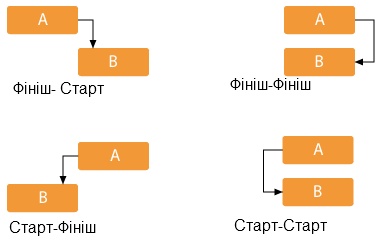 Рис.3.1. Приклади зв’язків на графіку ГантаПорядок виконання роботи(приклад розрахунку діаграми Ганта)1. Побудувати діаграму Ганта ремонту прокатного стану. 2. Побудувати  графік розподілу трудових ресурсів.3. Вихідні дані до розрахунку наведені табл.. 3.1-3.3.Рис. 3.2. Діаграма ГантаТаблиця 3.1.Перелік робіт із ремонту обтискного стану «Слябінг-1150»Таблиця 3.2.Тривалість робіт Таблиця 3.3.Кількість ремонтного персоналу при ремонті прокатного станаСписок використаних джерелОрганизация и планирование предприятий черной металлургии. Метс А.Ф., Штец К.А., Бельгольский Б.П. М.: Металлургия, 1986 – 560с.Л.Д. Плоткін, О. К. Янушевич. Організація і планування виробництва на машинобудівному підприємстві. - Львів : Світ, 1996 - 250 с.Экономика предприятия. Учебник./ Под. ред. проф. О.И. Волкова - М: ИНФРА, 2000 - 520 с.Котел К. Организация производства на предприятии - М: Экономика. 1984 -  186 с.Аптекарь С.С. и др. Организация ремонта оборудования металлургических   предприятий. - К: Техника, 1981 - 160 с.Черников Ю.В., Тищенко А.Н., Уилкин А.С. Организация ремонта оборудования в черной металлургии - К.: Техника, 1989 - 176 с.Сетевые графики в планировании: Учебное пособие для машиностроительных вузов /Разумов И.М. и др. - М: Высшая школа, 1981-168 с.Организация, планирование и управление деятельностью промышленного предприятия./Под ред. М. С. Бухало – К.: Вища школа, 1989. – 472 с.Скворцов Ю. В., Некрасов Л. А. Практикум по организации, планированию машиностроительного производства. – М.: Высшая школа, 1990.Фатхудников Р. А. Организация производства. Ученик. – М.: ИНФРА-М. 2001.-304 с.Новицкий И. Н. Организация производства на предприятиях. Уч. метод. пособие. – М.: Финансы и статистика, 2001.-389 с.Пасічник В. Г., Акіліна О. В. Організація виробництва. Навчально – методичний посібник. – К.:  Центр навчальної літератури. 2005.-248 с.Р. Б. Тян, І. В. Богрова. Організація виробництва / За ред. д. е. н., проф. Богрової І. В. – К.: Центр навчальної літератури, 2005-248 с.Петрович Й. М., Захарчен Г. М., Буняк С. О. Організація виробництва: Практикум. – К.: Центр  навчальної літератури, 2005-336 с.ДОДАТКИДОДАТОК АМІНІСТЕРСТВО ОСВІТИ І НАУКИ УКРАЇНИЗАПОРІЗЬКА ДЕРЖАВНА ІНЖЕНЕРНА АКАДЕМІЯКАФЕДРА МЕТАЛУРГІЙНОГО ОБЛАДНАННЯКОНТРОЛЬНА РОБОТАз дисципліни: «Організація та планування ремонтних робіт»Варіант № ...Виконав ст. групи                                                                             П.І.Б.Номер залікової книжки:Дата здачі на перевірку:Дата  захисту:Викладач:								    П.І.Б.Запоріжжя20... р.ДОДАТОК БВхідний (тестовий) контрольЯкі види ремонтів передбачені на металургійних підприємствах?малий ремонт;поточний ремонт;середній ремонт;капітальний ремонт;ремонт з періодичним контролем.Які існують види технічного обслуговування на металургійних підприємствах виходячи з періодичності і обсягу проведення робіттехнічне обслуговування при використанні;періодичне технічне обслуговування;технічне обслуговування при очікуванні;технічне обслуговування при зберіганні;технічне обслуговування при транспортуванні;щозмінне технічне обслуговування.Що таке технічний огляд?визначення технічного стану об'єкта з певною (заданою) точністю;комплекс робіт з контролю технічного стану, який здійснюється з використанням органолептичних методів і засобів вимірювальної техніки, які проводяться в термін, у випадках і в обсязі, визначених нормативними актами з охорони праці та / або експлуатаційними документами;комплекс операцій або операція з підтримки справного стану чи працездатності об'єкта при використанні за призначенням, просте, зберіганні і транспортуванні.На кого покладається відповідальність за зберігання, стан і правильність ведення агрегатного журналу?механіка цеху;начальника цеху;майстри, за якими закріплено обладнання;бригадира чергового персоналу механослужби;начальника зміни.В яких випадках складаються проект організації робіт по ремонту обладнання?складання не обов'язководля обладнання, зупинка якого впливає на обсяг виробництва продукціїпри виконанні робіт підрядними організаціямипри виконанні комплексних ремонтних робіт із залученням механо-, електро- і енергослужб.при наявності оперативного графіка виконання ремонту.ДОДАТОК ВПерелік типових робіт, що виконуються при ремонтах обладнанняВАГОНОПЕРЕКИДАЧПоточний ремонтВиконання обсягів робіт, передбачених ТО, і, крім того:1. Ремонт або заміна пальців і втулок на вертикальних тягах;2. Ремонт або заміна горизонтальної тяги;3. Ремонт або заміна лекал;4. Ремонт або заміна огорож опорних ковзанок;5. Ремонт або заміна пружинних амортизаторів;6. Ремонт приводу для обертання ротора;7. Заміна кріплення бандажів;8. Ремонт або заміна пальників на рамах верхніх упорів;9. Ремонт сполучної муфти.Капітальний ремонтВиконання обсягів робіт, передбачених ТР, і, крім того:1. Ремонт звареної рами;2. Ремонт або заміна ротора;3. Ремонт або заміна балансирних роликоопор;4. Ремонт зубчастих вінців;ДРОБАРКИ ВАЛКОВІПоточний ремонтВиконання обсягів робіт, передбачених ТО, і, крім того:1. Ремонт або заміна підшипників;2. Ремонт або заміна натяжних болтів;3. Ремонт або заміна скребкового ножа;4. Ремонт затискних втулок, боковин тарілки;Капітальний ремонтВиконання обсягів робіт, передбачених ТР, і, крім того:1. Ремонт бандажних валків;2. Ремонт або заміна шестерень, буферних пружин, валів;3. Ремонт корпусу;4. Ремонт опорних конструкцій.ДРОБАРКИ ЩОКОВІПоточний ремонтВиконання обсягів робіт, передбачених ТО, і, крім того, ремонт або заміна підшипників.Капітальний ремонтВиконання обсягів робіт, передбачених ТР, і, крім того:1. Ремонт шийок ексцентрикового вала або його заміна;2. Ремонт і заміна розпірних плит і їх вкладишів, тяг, пружин, клинів;3. Ремонт або заміна опор кочення розпірних плит.СТРІЧКОВІ КОНВЕЄРИ Поточний ремонтВиконання обсягів робіт, передбачених ТО, і, крім того:1. Ремонт або заміна механізму пересування на пересувних конвеєрах;2. Ремонт або заміна амортизатора відбійного щита;3. Ремонт редукторів верхнього і нижнього приводів;4. Ремонт кожухів муфт обертових частин;5. Ремонт роликоопор.Капітальний ремонтВиконання обсягів робіт, передбачених ТР, і, крім того:1. Ремонт очисників стрічок і барабанів;2. Ремонт рейко-шпального підстави;3. Ремонт несучих металоконструкцій приводних і натяжних станцій;4. Ремонт секцій;5. Ремонт ходових візків на пересувних конвеєрах.ЖИВИЛЬНИК СТРІЧКОВІПоточний ремонтВиконання обсягів робіт, передбачених ТО, і, крім того:1. Заміна шарикопідшипників;2. Ремонт стрічкоочисника, що відтинає шибера.Капітальний ремонтВиконання обсягів робіт, передбачених ТР, і, крім того:1. Ремонт редуктора;2. Ремонт валів барабанів.ЖИВИЛЬНИК СКРЕБКОВИЙПоточний ремонтВиконання обсягів робіт, передбачених ТО, і, крім того:1. Ремонт тягача, ремонт скребковий ланцюга;2. Заміна підшипників і валів;3. Ремонт відсікаючого шибера;4. Ремонт регулятора шару сировини.Капітальний ремонтВиконання обсягів робіт, передбачених ТР, і, крім того:1. Заміна скребковий ланцюга, підшипників, валів живильника, зірочок;2. Ремонт корпусу;3. Ремонт або заміна полотна столу, напрямних шин живильника;4. Ремонт редуктора.ДВЕРЕЗНІМАЛЬНІ МАШИНИПоточний ремонтВиконання обсягів робіт, передбачених ТО, і, крім того:1. Ремонт механізму пересування дверезнімальної машини;2. Ремонт механізмів відведення (підведення) і підйому (опускання) двері;3. Ремонт механізму відгвинчування і загвинчування ригельних гвинтів;4. Ремонт механізмів чищення дверей і рам;5. Ремонт ролика наполегливої.Капітальний ремонтВиконання обсягів робіт, передбачених ТР, і, крім того:1. Ремонт або заміна шляхоочисник;2. Ремонт рейкових шляхів;3. Ремонт механізму дверез'єма;4. Ремонт опори нижньої;5. Ремонт або заміна буфера;6. Ремонт опори верхньої;7. Ремонт механізму повороту;8. Ремонт металоконструкцій дверез'ємних частини;9. Ремонт механізму пересування коксонапрямної;10. Ремонт коксонапрямної;11. Ремонт парасольки;12. Ремонт металоконструкцій установки безпилової частини дверезнімальних машини;13. Ремонт розводки гідросистеми.КОКСОВИШТОВХУВАЧПоточний ремонтВиконання обсягів робіт, передбачених ТО, і, крім того:1. Ремонт механізму пересування коксовиштовхувача;2. Ремонт механізму зняття і установки двері;3. Ремонт механізму відгвинчування і загвинчування ригельних гвинтів;4. Ремонт механізму виштовхування коксу;5. Ремонт механізму планування шихти;6. Ремонт механізму прийому підпланірної штанги;7. Ремонт механізму обезграфічування;8. Ремонт огорож, стійок і куточків в огорожі планірної штанги;9. Ремонт металоконструкцій зашторювання, очищувачів шляхів і стійок струмознімачів;10. Ремонт або заміна гальм в приводах планірної штанги і виштовхує штанги;11. Ремонт металоконструкцій кабіни машиніста.Капітальний ремонтВиконання обсягів робіт, передбачених ТР, і, крім того:1. Ремонт рейкових шляхів;2. Ремонт редуктора пересування;3. Ремонт редуктора лючкопід'ємника;4. Ремонт редуктора повороту дверез'єма;5. Ремонт редуктора пересування дверез'єма;6. Ремонт ланцюгів в механізмі чистки дверей;7. Ремонт металоконструкцій дверез'ємних машини;8. Ремонт компресора;9. Ремонт або заміна зубчастих муфт в приводах виштовхує штанги і планірного пристрої;10. Ремонт скатів дверез'ємних машини;11. Ремонт муфти в приводі пересування дверез'єма;12. Ремонт редуктора механізму зриву;13. Ремонт шихтоухоплювача.ТРУБЧАСТІ ПЕЧІПоточний ремонтВиконання обсягів робіт, передбачених ТО, і, крім того ремонт паливних ліній і арматури.Капітальний ремонтВиконання обсягів робіт, передбачених ТР, і, крім того:1. Ремонт або заміна цегляної кладки печі;2. Ремонт трубних панелей;3. Ремонт або заміна кронштейнів, підвісок для цегли, арматури і гарнітури печі;4. Ремонт димоходів, каркасів печі, покрівлі та обшивки.ДОДАТОК ДТривалість, періодичність и трудомісткість робіт по технічному обслуговуванню і ремонту обладнання*) – для технологічних трубопроводів трудомісткість ТО, ТР і КР і загальна в рік проведення КР (графи 10-14) приведена в розрахунку на 10 метрів погонних**) – для шляхів мостових кранів трудомісткість ТО, ТР і КР і загальна в рік проведення КР (графи 10-14) приведена в розрахунку на 100 метрів погонних шляху в одну нитку Форма відомості об’ємів робіт з технічного обслуговуванняВідомість об’ємів робіт № ____з технічного обслуговування______________________________________________________________________________________ Інвентарний № _________                                                                                        (найменування об’єкта)Начальник підрозділу _____________________________________________________________Механік (електрик) підрозділу ___________________________________________Форма відомості дефектівПідприємство: _____________________________________						 ЗАТВЕРДЖУЮ:Підрозділ: ___________________________________							Головний механік ______________________________«_____»______________20____р.Виконавець ремонту: __________________________________Тривалість ремонту: ____________________________ВІДОМІСТЬ ДЕФЕКТІВ №______на _____________ ремонт ____________________________________________ Інвентарний № _____________(вид ремонту)					(найменування об’єкта)Начальник підрозділу _____________________________Механік підрозділу  ______________________________Форма місячного графіку планових ремонтівЛист №________Всього листів___________Підприємство __________________________________ПОГОДЖЕНО: 													ЗАТВЕРДЖУЮГоловний механік   ___________________ «___» ___________ 20__р.						         Головний інженерГоловний енергетик ___________________«___» ___________ 20__р.					______________________________Начальник виробничого											     «____» _____________ 20__р.відділу  _____________________«___» ___________ 20__р.Місячний графік планових ремонтів обладнання ___________________підрозділу на ____________ місяць 20___ р.Начальник підрозділу   _____________________«___» __________ 20__р.Механік підрозділу      _____________________«___» ___________ 20__р.Електрик підрозділу     _____________________«___» __________ 20__р.Примітка: в графах 3-33 вказується тривалість ремонту і / або трудомісткість проведення робітФорма річного графіка планових ремонтів механічного обладнанняЛист №________Всього листів___________Підприємство ___________________ 											ЗАТВЕРДЖУЮ:Головний інженерПідрозділ __________________________ 								   ___________________________														     «____» _____________ 20__р.Річний графік планових ремонтів механічного обладнання на 20___р.Головний механік підприємства ____________________				Начальник підрозділу   _____________________    «___» __________ 20__г.								«___» __________ 20__р.Головний енергетик підприємства ___________________			Механік підрозділу      _____________________   «___» ___________ 20__г.							«___» __________ 20__р.Начальник виробничого							Електрик підрозділу     _____________________відділу ____________________«___» ___________ 20__г. 							«___» __________ 20__р.	Примітка: в графах 5-40 вказується тривалість ремонту і / або трудомісткість проведення робіт Інструкція зі складання проекту (плану) організації робіт і оперативного (лінійного) графіка виконання ремонту1 Проект (план) організації робіт (ПОР) і оперативний (лінійний) графік складаються з метою раціональної організації виконання ремонту в цілому і доцільною послідовності проведення робіт на окремих ділянках.В обов'язковому порядку складаються ПОР по ремонту обладнання, зупинка якого впливає на обсяг виробництва продукції.2 ПОР на ремонт основних технологічних агрегатів становить виконавець ремонтів спільно із замовником у строки, встановлені підприємством.3 ПОР на поточний ремонт об'єкта повинен бути узгоджений із службою охорони праці і затверджений головним механіком підприємства або його заступником по відповідному виду виробництва.ПОР на капітальний ремонт узгоджується з головним механіком і службою охорони праці і затверджується головним інженером підприємства.Допускається внесення в ПОР при необхідності змін або доповнень, які повинні бути узгоджені з тими ж особами і в ті ж терміни.4 ПОР розробляється на основі наступних вихідних матеріалів:- завдання на проектування;- матеріали передпроектного технічного обстеження об'єктів, що підлягають ремонту; - документи, що встановлюють терміни ремонту (нормативні і контрактні);- рішення щодо застосування матеріалів і конструкцій, засобів механізації ремонтних робіт, порядку забезпечення енергетичними ресурсами;- відомості про умови поставки та транспортування з підприємств-постачальників конструкцій, матеріалів, запасних частин і устаткування;- спеціальні вимоги до проведення окремих видів ремонтних робіт;- відомості про забезпечення ремонтним персоналом;- відомості про умови забезпечення транспортом;- відомості про умови проведення ремонту, передбачених контрактами з іноземними фірмами.5 ПОР включає:5.1 Організаційно-технологічні схеми ремонту, що визначають на підставі переліку, обсягу і тривалості робіт підготовчого, розбірного і відновного періодів, можливості паралельного (одночасного) виконання окремих операцій оптимальну послідовність ремонтних робіт;5.2 Календарний план проведення ремонту, в якому встановлюються терміни і черговість проведення ремонтних робіт;5.3 Відомість обсягів ремонтних робіт, визначених проектно-кошторисною документацією, з виділенням робіт по періодах ремонту;5.4 Перелік необхідних для проведення ремонту матеріальних, енергетичних ресурсів і засобів механізації виходячи з обсягів робіт і встановлених норм витрати;5.5 Потреба в транспортних засобах;5.6 Потреба в робочих (за спеціальностями) для виконання кожноїз передбачених ремонтних робіт;5.7 Розстановка переносних і стаціонарних механізмів, необхідних для проведення ремонту;5.8 Розташування складських майданчиків для ремонтних цілей і місць укрупненої збірки;5.9 Графік вантажопотоків;5.10 В обов'язковому порядку передбачаються заходи з охорони праці при проведенні ремонтних робіт (установка лісів, риштовання, перекриттів, закріплення окремих вузлів і елементів устаткування і ін.) І пожежної безпеки згідно з діючими нормативними актами.6 При складанні оперативного (лінійного) графіка необхідно враховувати, що загальна тривалість ремонту по оперативному графіку не повинна перевищувати планового простою обладнання в ремонті, передбаченого місячним графіком планових ремонтів.7 Оперативний (лінійний) графік складається за формою, наведеною в додатку П.2.8 Порядок заповнення оперативного графіка:в графах 2-25 вказується тривалість виконання окремих робіт в годинах, змінах або добі в залежності від загальної тривалості ремонту;оперативний графік складається шляхом проведення кольорових горизонтальних ліній, довжина яких масштабно відповідає часу між початком кожної роботи і її закінченням.9 Відмітка про фактичне виконання робіт проводиться нанесенням на графіку умовних позначень іншого кольору.Форма оперативного (лінійного) графіка виконання робітПідприємство___________________			Підрозділ________________										ЗАТВЕРДЖУЮ:Об’єкт________________________										Головний інженер_____________________________«_____» _____________20____р.Оперативний (лінійний) графік виконання ремонту				Початок ремонту_____________________________						Завершення ремонту__________________________															ПОГОДЖЕНО:Начальник підрозділу ___________________________		Головний механік ________________________Механік підрозділу    ___________________________		Головний енергетик_______________________Електрик підрозділу   ___________________________		Керівник технічної служби ремонтноїорганізації_____________________________Підписано до друку………………. Формат 60 x 84 1/32. Папір офсетний.Умовн. друк. арк.................Наклад.......................прим.Замовлення №……..Віддруковано друкарнеюЗапорізької державної інженерної академіїз комп’ютерного оригінал-макету. Запоріжжя, пр. Леніна, 226РВВ ЗДІА, тел. 601-240стор.Вступ5Теоретичні основи організації системи технічного обслуговування та ремонтів металургійного обладнанняОсновні терміни та визначенняОсновні положення організації та проведення ТОПеріодичність технічного обслуговування та ремонтів устаткуванняРобоча документація з планування ТОПерелік операцій технічного обслуговування обладнанняСтратегії технічного обслуговування та ремонтуВибір стратегії ТОіР в залежності від характеру відмовиОбслуговування за технічним станом (ТРМ)Стандарт ISO 9001 та система ТОіР667121314152022242. Практичні роботи273. Структура, порядок оформлення та захисту контрольної роботи37Список використаних джерел44Додатки45Модель інформаційного забезпеченняХарактер здійснюваних заходівХарактер здійснюваних заходівМодель інформаційного забезпеченняРЕАКТИВНІПРЕВЕНТИВНІСтохастичні моделі(на основі імовірнісних, статистичних показників)Експлуатація до відмови (аналог RTF стратегії -Run-to-Failure стратегія): максимальне використання ресурсу обладнання;+ Мінімальні витрати на утримання ;- відмови і витрати по ліквідації аварій великі і непередбачувані. Планово-попереджувальні ремонти (аналог ТВМ стратегії - Time-Based Maintenance): фіксована ймовірність аварійних відмов;+ Найкращі умови для планування ТОіР;- значні витрати на ТОіР через заміну працездатних вузлів і деталей.Детерміновані моделі(на основі відомостей про фактичне технічний стан обладнання)За технічним станом (аналог СВМ стратегії): інформаційне забезпечення процесу прийняття рішень про ТОіР;+ Близьке до повного використання ресурсу обладнання;- низька ефективність при довгостроковому плануванні ресурсів.Проактивна стратегія*: активний випереджаючий вплив на технічний стан обладнання;+ Збільшення терміну служби обладнання;+ Раціональний вибір часу, видів і обсягів ТОіР;*мінімальна ймовірність аварійних відмов;високі вимоги до культури праці і кваліфікації персоналу.мінімальна ймовірність аварійних відмов;високі вимоги до культури праці і кваліфікації персоналу.Вид механічного обладнанняНорматив витрат праці на одиницю ремонтної складності (люд. год..)Норматив витрат праці на одиницю ремонтної складності (люд. год..)Норматив витрат праці на одиницю ремонтної складності (люд. год..)Норматив витрат праці на одиницю ремонтної складності (люд. год..)Вид механічного обладнанняЗагальногалузеві, підйомно-транспортне і коксових цехів, агломераційних, з виробництва окаток, мартенівських, киснево-доменних гірничошахтне кар'єрний Рудозбагачувальних, вуглепідготовчих цехів коксохімічного виробництва Електросталеплавильних і феросплавних цехів Хімічних цехів Прокатних МБЛЗ, вогнетривких цехів Трубопрокатних цехів Ломоперероблюючих цехів Труболеварних цехів1,51,51,0233,522215334,56-64548668--10---25КоефіцієнтиКоефіцієнтиКоефіцієнтиКоефіцієнтиХарактеристика показниківК1К1К2К3Устаткування, що знаходиться в1,101,151,201,301,101,151,201,30експлуатації, років1,101,151,201,301,101,151,201,3011 — 151,101,151,201,301,101,151,201,30—16 — 201,101,151,201,301,101,151,201,3021 — 401,101,151,201,301,101,151,201,30Понад 401,101,151,201,301,101,151,201,30Ремонтні роботи виконуються——в польових умовах (розрізах,——1,2—кар'єрах, будівельних і монтажних майданчиках), на естакадах, відкритих складах і т. п.——Ремонт обладнання проводиться при температурі навколишнього середовища, град. С:від 0 до мінус 10 і більшеплюс 40——1,2від мінус 11 до мінус 20——1.4нижче мінус 20——1,5НайменуванняКРСЧисельність ремонтного персоналу на проведення поточних ремонтівЧисельність ремонтного персоналу на проведення капітальнихремонтівДата введення в експлуатаціюТемпература навколишнього середовищаКоксовиштовхувач3812261974+25Дверізнімальна машина3312221979-15Розвантажувальний пристрій9681985-2Підйомник*86819870Камера гасіння коксу*46101989+42НайменуванняКРСЧисельність ремонтного персоналу на проведення поточних ремонтівЧисельність ремонтного персоналу на проведення капітальнихремонтівДата введення в експлуатаціюТемпература навколишнього середовищаЗливковоз3014281968+15Стаціонарний перекидач12581969+25Стіл поворотний15561972+5Ножиці40142419790Транспортер10571987+42Цех, агрегатІ кварталІ кварталІ кварталІ кварталІ кварталІ кварталІ кварталІ кварталІ кварталІ кварталІ кварталІ кварталІІ кварталІІ кварталІІ кварталІІ кварталІІ кварталІІ кварталІІ кварталІІ кварталІІ кварталІІ кварталІІ кварталІІ кварталІІІ кварталІІІ кварталІІІ кварталІІІ кварталІІІ кварталІІІ кварталІІІ кварталІІІ кварталІІІ кварталІІІ кварталІІІ кварталІІІ кварталЦех, агрегатсіченьсіченьсіченьсіченьлютийлютийлютийлютийберезеньберезеньберезеньберезеньквітеньквітеньквітеньквітеньтравеньтравеньтравеньтравеньчервеньчервеньчервеньчервеньлипеньлипеньлипеньлипеньсерпеньсерпеньсерпеньсерпеньВересеньВересеньВересеньВересеньЦех, агрегат1234123412341234123412341234123412344НайменуванняПеріодичність кап. ремонтів, роківДата останнього кап. ремонтуПеріодичність ремонтів Т1, дібПеріодичність ремонтів Т2, дібПеріодичність ТО, дібКоксовиштовхувач51.10.2011459015Дверізнімальна машина51.07.20124512030Розвантажувальний пристрій21.09.20133018015Підйомник*121.02.20056018015Камера гасіння коксу*61.03.2010180-60НайменуванняПеріодичність кап. ремонтівДата останнього кап. ремонтуПеріодичність ремонтів Т1,Періодичність ремонтів Т2,Періодичність ТОЗливковоз21.09.2013306015Стаціонарний перекидач81.03.2009180-60Стіл поворотний21.03.2014459015Ножиці31.11.20136012030Транспортер41.02.201490-30РоботаПоказникПоточна датаПоточна датаПоточна датаПоточна датаПоточна датаПоточна датаПоточна датаРоботаПоказникПонеділок, 1.06Вівторок, 2.06Середа, 3.06Четвер, 4.06П’ятниця, 5.06Субота, 6.06Неділя, 7.06АПланАФакт.ВПланВФакт.СПланСФакт.DПланDФакт.Номер роботиЗміст роботиНомер попередніх подійТривалість робіт,суткиКод роботиЧисленність ремонтного персоналу1Ремонт обладнання газового тракту и видалення шлаку з нагрівальних колодязів0110–1742Ремонт злитковозу и возика злитковоза030–4103Демонтаж, монтаж рельсового шляху злитковоза41,54–764Демонтаж, ремонт, монтаж упора злитковоза727–935Ремонт стаціонарного перекидача020–146Ремонт поворотного стола131–857Демонтаж, монтаж приймального рольганга848–1448Демонтаж шпиндельного пристрою горизонтальної кліті020-2109Демонтаж шпиндельного пристрою вертикальної кліті121–5410Демонтаж ролика станинного20,52–31211Демонтаж, зміна, ремонт, монтаж кліті робочої горизонтальної (станини, натискний пристрій, опори валків, механізм урівноваження верхнього валка і перевалки валків, покажчик розчину валків, система охолодження вузлів гідравлічної системи).363–12612Демонтаж, заміна, ремонт, монтаж кліті робочої вертикальної545–11913Монтаж ролика станинного120,512–131214Монтаж шпиндельного пристрою горизонтальної кліті13213–161015Монтаж шпиндельного пристрою вертикальної кліті11211–15416Ремонт маніпулятора перед і за робочою кліттю040–6817Ремонт ножиць 20000 кН636–101218Фіктивна робота910141516000009–1710–1714–1715–1716–1700000НомерваріантаТривалість робіт, годин відповідно до їх номерів у табл. 3.1Тривалість робіт, годин відповідно до їх номерів у табл. 3.1Тривалість робіт, годин відповідно до їх номерів у табл. 3.1Тривалість робіт, годин відповідно до їх номерів у табл. 3.1Тривалість робіт, годин відповідно до їх номерів у табл. 3.1Тривалість робіт, годин відповідно до їх номерів у табл. 3.1Тривалість робіт, годин відповідно до їх номерів у табл. 3.1Тривалість робіт, годин відповідно до їх номерів у табл. 3.1Тривалість робіт, годин відповідно до їх номерів у табл. 3.1Тривалість робіт, годин відповідно до їх номерів у табл. 3.1Тривалість робіт, годин відповідно до їх номерів у табл. 3.1Тривалість робіт, годин відповідно до їх номерів у табл. 3.1Тривалість робіт, годин відповідно до їх номерів у табл. 3.1Тривалість робіт, годин відповідно до їх номерів у табл. 3.1Тривалість робіт, годин відповідно до їх номерів у табл. 3.1Тривалість робіт, годин відповідно до їх номерів у табл. 3.1Тривалість робіт, годин відповідно до їх номерів у табл. 3.1Номерваріанта12345678910111213141516171334354352154343543246372323723437232347253244532425324435352335712333523354623332363242333263582473284338247375737292472353729284711478339734114783935253223811232532210573832452335383241146462936524446293123546635466434663513243237339113232373144624262562242426215352438347323243831657363933613353639317331131615411111316118242225429222222541947352731523435273203521181371232118121563146218143531462222314393283121439323342314426123231442446312813923431281251211237219311112372263745483161743454832742242611252242426112847234523642423452НомерваріантаКількість ремонтного персоналу відповідно до їх номерів у табл. 3.1, чолКількість ремонтного персоналу відповідно до їх номерів у табл. 3.1, чолКількість ремонтного персоналу відповідно до їх номерів у табл. 3.1, чолКількість ремонтного персоналу відповідно до їх номерів у табл. 3.1, чолКількість ремонтного персоналу відповідно до їх номерів у табл. 3.1, чолКількість ремонтного персоналу відповідно до їх номерів у табл. 3.1, чолКількість ремонтного персоналу відповідно до їх номерів у табл. 3.1, чолКількість ремонтного персоналу відповідно до їх номерів у табл. 3.1, чолКількість ремонтного персоналу відповідно до їх номерів у табл. 3.1, чолКількість ремонтного персоналу відповідно до їх номерів у табл. 3.1, чолКількість ремонтного персоналу відповідно до їх номерів у табл. 3.1, чолКількість ремонтного персоналу відповідно до їх номерів у табл. 3.1, чолКількість ремонтного персоналу відповідно до їх номерів у табл. 3.1, чолКількість ремонтного персоналу відповідно до їх номерів у табл. 3.1, чолКількість ремонтного персоналу відповідно до їх номерів у табл. 3.1, чолКількість ремонтного персоналу відповідно до їх номерів у табл. 3.1, чолКількість ремонтного персоналу відповідно до їх номерів у табл. 3.1, чолНомерваріанта12345678910 11121314151617 12343 3 4 5 5 3 4 15 3 3 4 5 5 3 27 6 3 7 2 3 2 3 4 3 2 7 2 3 2 3 4 35 7 2 5 4 2 3 4 4 2 3 5 4 2 3 4 4 47 5 3 5 3 3 2 5 3 3 12 5 3 3 2 5 3 56 6 2 3 2 3 3 3 4 2 3 3 2 3 3 3 4 68 5 8 2 3 7 4 2 3 3 4 2 3 7 4 2 3 77 7 3 7 2 9 2 4 5 3 2 7 2 9 2 4 5 89 7 11 4 3 8 7 3 4 3 7 4 3 8 7 3 4 98 5 2 5 2 2 3 3 3 2 11 5 2 2 3 3 3 1 2 7 3 8 4 2 3 5 5 3 3 8 4 2 3 5 5 115 6 4 6 3 9 2 6 4 4 2 6 3 9 2 6 4 126 5 4 6 5 3 6 4 3 4 6 6 5 3 6 4 3 139 4 3 2 3 7 3 3 2 3 11 2 3 7 3 3 2 146 6 2 4 2 6 2 5 4 2 2 4 2 6 2 5 4 157 5 2 4 3 8 3 4 3 2 3 4 3 8 3 4 3 166 7 3 6 3 9 3 3 5 3 13 6 3 9 3 3 5 174 3 11 3 1 6 1 5 3 1 1 3 1 6 1 5 1 189 4 2 2 4 5 2 2 2 2 2 2 4 5 2 2 2 195 7 3 5 3 7 2 1 4 3 2 5 3 7 2 1 4 2 7 5 2 1 1 8 1 3 3 2 1 1 1 8 1 3 3 218 6 3 1 2 6 4 1 5 3 14 1 2 6 4 1 5 228 3 1 4 3 9 3 2 2 1  3 4 3 9 3 2 2 236 4 2 3 4 4 1 2 3 2 1 3 4 4 1 2 3 249 6 3 1 1  8 2 3 4 3 2 1 1  8 2 3 4 259 2 11 2 2 7 3 1 1 1 3 2 2 7 3 1 1 266 7 4 5 3 8 4 1 3 4 17 5 3 8 4 1 3 275 2 2 4 11 6 2 2 4 2 2 4 11 6 2 2 4 286 7 2 3 2 5 4 3 4 2 4 3 2 5 4 3 4 Найменування обладнанняТип, коротка технічна характеристикаТОТОТРТРКРКРСтруктура ремонтного циклуТрудомісткість,люд-годТрудомісткість,люд-годТрудомісткість,люд-годТрудомісткість за рік експлуатації, люд-годТрудомісткість за рік експлуатації, люд-годНайменування обладнанняТип, коротка технічна характеристикаПеріодичність, добаТривалість, годинПеріодичність, добаТривалість, годинПеріодичність, роківТривалість, годинСтруктура ремонтного циклуТОТРКРТО і ТРзагальна в рік проведення КР1234567891011121314ОБЛАДНАННЯ ВУГЛЕПІДГОТОВЧИХ ЦЕХІВ І ВУГЛЕЗБАГАЧУВАЛЬНИХ ФАБРИКОБЛАДНАННЯ ВУГЛЕПІДГОТОВЧИХ ЦЕХІВ І ВУГЛЕЗБАГАЧУВАЛЬНИХ ФАБРИКОБЛАДНАННЯ ВУГЛЕПІДГОТОВЧИХ ЦЕХІВ І ВУГЛЕЗБАГАЧУВАЛЬНИХ ФАБРИКОБЛАДНАННЯ ВУГЛЕПІДГОТОВЧИХ ЦЕХІВ І ВУГЛЕЗБАГАЧУВАЛЬНИХ ФАБРИКОБЛАДНАННЯ ВУГЛЕПІДГОТОВЧИХ ЦЕХІВ І ВУГЛЕЗБАГАЧУВАЛЬНИХ ФАБРИКОБЛАДНАННЯ ВУГЛЕПІДГОТОВЧИХ ЦЕХІВ І ВУГЛЕЗБАГАЧУВАЛЬНИХ ФАБРИКОБЛАДНАННЯ ВУГЛЕПІДГОТОВЧИХ ЦЕХІВ І ВУГЛЕЗБАГАЧУВАЛЬНИХ ФАБРИКОБЛАДНАННЯ ВУГЛЕПІДГОТОВЧИХ ЦЕХІВ І ВУГЛЕЗБАГАЧУВАЛЬНИХ ФАБРИКОБЛАДНАННЯ ВУГЛЕПІДГОТОВЧИХ ЦЕХІВ І ВУГЛЕЗБАГАЧУВАЛЬНИХ ФАБРИКОБЛАДНАННЯ ВУГЛЕПІДГОТОВЧИХ ЦЕХІВ І ВУГЛЕЗБАГАЧУВАЛЬНИХ ФАБРИКОБЛАДНАННЯ ВУГЛЕПІДГОТОВЧИХ ЦЕХІВ І ВУГЛЕЗБАГАЧУВАЛЬНИХ ФАБРИКОБЛАДНАННЯ ВУГЛЕПІДГОТОВЧИХ ЦЕХІВ І ВУГЛЕЗБАГАЧУВАЛЬНИХ ФАБРИКОБЛАДНАННЯ ВУГЛЕПІДГОТОВЧИХ ЦЕХІВ І ВУГЛЕЗБАГАЧУВАЛЬНИХ ФАБРИКОБЛАДНАННЯ ВУГЛЕПІДГОТОВЧИХ ЦЕХІВ І ВУГЛЕЗБАГАЧУВАЛЬНИХ ФАБРИКВагоноперекидувачіВРС 125, ВРС 134, ВРС 93/110, ВРС 93-110М3089016423232ТО+15ТР+КР4514842039525007ВагоноштовхачіEL 1, Т22 П2, Т-20, Т-1630818016813680ТО+15ТР+КР247410073881321Машини відсадочніДля дрібного вугілля1586016316854ТО+17ТР+КР3286256310923569Машини флотаційніФМ 253089016212816ТО+7ТР+КР357210895681585Залізовідокремлювачі908180854810ТО+9ТР+КР17562751463651234567891011121314Дробарки всіх типів3081201658845ТО+14ТР+КР391128086871383Машини дроблення речовинМДВ 1308601658830ТО+29ТР+КР391128089061602Дезінтегратори308601254030ТО+29ТР+КР1338196306464Грохоти всіх конструкцій вуглепідготовчого цеху158301234436ТО+35ТР+КР2243245780982Грохот «Ситан»304180853250ТО+9ТР+КР1240200200360Живильники всіх типів3081201656448ТО+11ТР+КР351015056181022Дозатори вагові, стрічкові6082401286436ТО+11ТР+КР2452441186575Елеватори304608310418ТО+17ТР+КР14418253301114Конвеєри9081802466412ТО+11ТР+КР46133511358736Візки розвантажувальні транспортерів908180853210ТО+9ТР+КР2560228170338Машини для підготовки проб вугілляМПЛ 150 М130812016310027ТО+8ТР+КР1547459276688Машини пробороздільніПА 10604180853220ТО+9ТР+ КР82415380209Пробовідбірники304901639224ТО+11ТР+КР847456252661Вакуум-фільтри154308526460ТО+59ТР+КР727141740817981234567891011121314Центрифуги30460825612ТО+11ТР+КР1132256258482Циклони батарейні9083602449612ТО+3ТР+КР45150750285885Циклони інші608180855620ТО+9ТР+КР2727276162411Сушарки барабанні154308224824ТО+23ТР+КР163226615763205ДимотягиД-20; ДН-17; Д-15,5908180164408ТО+7ТР+КР1545196120271ТурбоповітродувкиТВ 80; ТВ 200;60812082196ТО+5ТР+КР11165881123Скрубери158308214424ТО+23ТР+КР12327785281274Насоси вакуумні60812082166ТО+5ТР+ КР11165881123Насосивсіх типів крім вакуумних30460853630ТО+29ТР+КР1031129246344Ліфти закритих складів вугілля6012180241916076ТО+37ТР+КР278510882781281Згущувачі90818016814416ТО+15ТР+КР2770795194919ОБЛАДНАННЯ КОКСОВИХ БАТАРЕЙОБЛАДНАННЯ КОКСОВИХ БАТАРЕЙОБЛАДНАННЯ КОКСОВИХ БАТАРЕЙОБЛАДНАННЯ КОКСОВИХ БАТАРЕЙОБЛАДНАННЯ КОКСОВИХ БАТАРЕЙОБЛАДНАННЯ КОКСОВИХ БАТАРЕЙОБЛАДНАННЯ КОКСОВИХ БАТАРЕЙОБЛАДНАННЯ КОКСОВИХ БАТАРЕЙОБЛАДНАННЯ КОКСОВИХ БАТАРЕЙОБЛАДНАННЯ КОКСОВИХ БАТАРЕЙОБЛАДНАННЯ КОКСОВИХ БАТАРЕЙОБЛАДНАННЯ КОКСОВИХ БАТАРЕЙОБЛАДНАННЯ КОКСОВИХ БАТАРЕЙОБЛАДНАННЯ КОКСОВИХ БАТАРЕЙДвері коксових печей90836084699237Анкераж18011236015265311971850Газозбірна апаратура з системою зрошення та гідроінжекціі3032360809218511971234567891011121314Стояки, колена, клапанні коробки всі системи30801692028Гідроприводи відкривання  та закривання кришок стояків3060180162799468ІНШЕ ОБЛАДНАННЯ КОКСОВИХ ЦЕХІВІНШЕ ОБЛАДНАННЯ КОКСОВИХ ЦЕХІВІНШЕ ОБЛАДНАННЯ КОКСОВИХ ЦЕХІВІНШЕ ОБЛАДНАННЯ КОКСОВИХ ЦЕХІВІНШЕ ОБЛАДНАННЯ КОКСОВИХ ЦЕХІВІНШЕ ОБЛАДНАННЯ КОКСОВИХ ЦЕХІВІНШЕ ОБЛАДНАННЯ КОКСОВИХ ЦЕХІВІНШЕ ОБЛАДНАННЯ КОКСОВИХ ЦЕХІВІНШЕ ОБЛАДНАННЯ КОКСОВИХ ЦЕХІВІНШЕ ОБЛАДНАННЯ КОКСОВИХ ЦЕХІВІНШЕ ОБЛАДНАННЯ КОКСОВИХ ЦЕХІВІНШЕ ОБЛАДНАННЯ КОКСОВИХ ЦЕХІВІНШЕ ОБЛАДНАННЯ КОКСОВИХ ЦЕХІВІНШЕ ОБЛАДНАННЯ КОКСОВИХ ЦЕХІВВежі вугільні (металоконструкції, пневмообвалення, затвори)90818016816016ТО+15ТР+КР4113120433442256Гідроприводи затворів вугільних веж та коксосортувальники3081801684880ТО+15ТР+КР279912104681579Скіпові підіймачі30812016512045ТО+14ТР+КР301008955701365Вагони вуглезавантажувальнівсіх видів3089024524840ТО+19ТР+КР51187287311563842Коксовиштовхувачі всіх видів3089024522440ТО+19ТР+КР68209313313804304Машини дверез’ємні з коксонаправляючимивсіх видів302460144532030ТО+29ТР+КР58138195511762993Трамбувально-завантажувально-виштовхуючі машини30606016565630ТО+29ТР+КР19352488146942653838744Візки відсмоктування і спалювання газів завантаження30246016544830ТО+29ТР+КР7537534301903612584Шляхи візки відсмоктування і спалювання газів завантаження30890241038480ТО+39ТР+КР164933793243654Гідропреси розклеювання 308360168231111234567891011121314Стенди заміни трамбувальних візків180803604853205ТО+4ТР+КР376740629811166674Установки верстатів опускаючих3089016118088ТО+43ТР+КР2569507476914Лебідки обезграфічуючі90836016203660ТО+19ТР+КР2688161166239Електровозивсіх видів3024180120624060ТО+11ТР+КР3711313935961876Вагони коксогасящівсіх видів30144324035ТО+КР142346517045027Вагони коксовозних установок сухого гасіння коксувсіх видів30144334435ТО+КР98338611764464Стягуючі пристрої установок сухого гасіння коксуСУ-51586024557690ТО+29ТР+КР54210437822326400Механізовані затвори рамп коксових9081801633206ТО+5ТР+КР3310554752765646Механізми розвантаження рамп коксових308532059ТО+КР279793241276Устаткування веж гасіння коксу1802443207ТР+КР13516482701783Підйомники установок сухого гасіння коксуПП-5301612024522445ТО+14ТР+КР6613421989963060Камери сухого гасіння коксу3041808612060ТО+11ТР+КР195410562981300Дуттєві пристрої установок сухого гасіння коксу30812016620854ТО+17ТР+КР5211713878192089Розвантажувальні пристрої установок сухого гасіння коксу3089016316024ТО+11ТР+КР35106159570421931234567891011121314Завантажувальні пристрої установок сухого гасіння коксу30812024516845ТО+14ТР+КР3913613897592012Шляхи машин вуглезавантажувальних9083601648812ТО+3ТР+КР2385792154861Шляхи коксоввиштовхувачів90836016524015ТО+4ТР+КР3814125922552706Шляхи дверезнімальних машин90836016644818ТО+5ТР+КР239153061605375Шляхи коксогасящіх і коксовозних вагонівЗ мокрим і сухим гасінням30818024232020ТО+3ТР+КР2618846696365117Шляхи трамбувально-завантажувально-виштовхуючих машин30860120734442ТО+41ТР+КР16314387319805539Лебідки маневровіМУ 12м (кабестан); МУ 12м 2А; ЛМ 14030490876056ТО+27ТР+КР471246548721402Дробаркивсіхтипів604360850180430Гуркіти інерційніГИЛ 52А;ГИЛ 52У30241802474870ТО+13ТР+КР8814568211701707Елеватори3016901678056ТО+27ТР+КР1037762228953Конвеєри30169080715256ТО+27ТР+КР58150172410642638Обладнання бункерів коксу304908524040ТО+19ТР+КР227711724841579Пробовідбірники60890876414ТО+27ТР+КР1331276150395ІНШЕ ОБЛАДНАННЯІНШЕ ОБЛАДНАННЯІНШЕ ОБЛАДНАННЯІНШЕ ОБЛАДНАННЯІНШЕ ОБЛАДНАННЯІНШЕ ОБЛАДНАННЯІНШЕ ОБЛАДНАННЯІНШЕ ОБЛАДНАННЯІНШЕ ОБЛАДНАННЯІНШЕ ОБЛАДНАННЯІНШЕ ОБЛАДНАННЯІНШЕ ОБЛАДНАННЯІНШЕ ОБЛАДНАННЯІНШЕ ОБЛАДНАННЯ1234567891011121314Генератори30818032219220ТО+3ТР+КР1914110214721352Насоси для перекачування побутових і промислових стічних вод90161804084816ТО+15ТР+КР46118163328373Насоси парокотельних цехів308601626412ТО+10ТР+КР1356218414576Перевантажувачі мостові грейферні3086016313618ТО+17ТР+КР104236194320403747Крани мостові грейферніВантажопідйомність 5 т3081201664854ТО+17ТР+КР30100500570970те ж10 т3081201664854ТО+17ТР+КР361206006841164-«»-15 т3081201667254ТО+17ТР+КР421407007981358-«»-20 т3081201667254ТО+17ТР+КР451507508551455Крани мостові електричні крюки з одним або двома гаками ремонтних підрозділівВантажопідйомність 5 т120836016124824ТО+11ТР+КР2375375121421те ж10 т120836016124824ТО+11ТР+КР2790450144504-«»-15/3 т120836016124824ТО+11ТР+КР30100500160560-«»-20/5 т120836016124824ТО+11ТР+КР33110550176616-«»-30/5 т120836016124824ТО+11ТР+КР351155751856451234567891011121314Крани мостові електричні крюки з одним або двома гаками інших підрозділівВантажопідйомність 5 т60836016104850ТО+9ТР+КР2375375190490те ж10 т60836016104850ТО+9ТР+КР2790450225585-«»-15/3 т60836016104850ТО+9ТР+КР30100500250650-«»-20/5 т60836016104850ТО+9ТР+КР33110550275715-«»-30/5 т60836016104850ТО+9ТР+КР35115575290750Крани козлові60161201665618ТО+17ТР+КР4596311423638Електротельфери, талі електричні та кран-балки604180883232ТО+15ТР+КР1327152106231Талі ручні15430862472ТО+71ТР+КР2942132165Трубопроводи технологічні *)зовнішній діаметр14–45 мм1543044848ТО+47ТР+КР1162429те ж46–108 мм15430441648ТО+47ТР+КР22114857-«»-109-325 мм15430444048ТО+47ТР+КР352396114-«»-326-630 мм15430446448ТО+47ТР+КР6946180217-«»-631 мм і більше154304410848ТО+47ТР+КР1213673003541234567891011121314Конденсатовідвідники18043603691209ТО+8ТР+КР128652898540Гідроклапани скидання газу3049081012080ТО+39ТР+КР1032528208704Засувки3049016417632ТО+15ТР+КР632264176408Сходи і площадки металеві (з огорожами), навіси металевіна 1 т15430874084ТО+83ТР+КР64894648694Шляхи мостових кранів **) Рейки Р-249016164863ТР+КР30500120590Шляхи мостових кранівРейки Р-5012016164847ТР+КР3050090560Басейни технічної води з бризками60812016111633ТО+32ТР+КР315487255288Підприємство __________________________________________Підрозділ __________________________________________ЗАТВЕРДЖУЮ:Головний механік _____________________________________«_____»___________20___р.№ п/пНайменування агрегату,
вузла, основного конструктивного елемента, що вимагає ТО; перелік робіт, які підлягають виконанню; найменування швидкозношуваних частин, змінного обладнання,
запасних частин, які потребують заміни№ креслення№ позиціїОб’ємробітОб’ємробітШвидкозношувані частини, змінне обладнання, запасні частини, що підлягають замініШвидкозношувані частини, змінне обладнання, запасні частини, що підлягають замініШвидкозношувані частини, змінне обладнання, запасні частини, що підлягають замініМатеріалиМатеріалиМатеріалиВиконувач ТОПримітка№ п/пНайменування агрегату,
вузла, основного конструктивного елемента, що вимагає ТО; перелік робіт, які підлягають виконанню; найменування швидкозношуваних частин, змінного обладнання,
запасних частин, які потребують заміни№ креслення№ позиціїОдиниця вимірукількістькількістьмаса, кгмаса, кгМатеріалиМатеріалиМатеріалиВиконувач ТОПримітка№ п/пНайменування агрегату,
вузла, основного конструктивного елемента, що вимагає ТО; перелік робіт, які підлягають виконанню; найменування швидкозношуваних частин, змінного обладнання,
запасних частин, які потребують заміни№ креслення№ позиціїОдиниця вимірукількістькількість1 шт.всегонайменуваннякількістьОдиниця виміруВиконувач ТОПримітка1234567891011121314№ п/пНайменування агрегату, вузла, основного конструктивного елемента, що вимагає ремонту; перелік робіт, що підлягають виконанню; найменування деталей, які підлягають заміні або реставрації№ креслення№ позиціїОб’єм робітОб’єм робітДеталі і вузлиДеталі і вузлиДеталі і вузлиДеталі і вузлиДеталі і вузлиМатеріалиМатеріалиМатеріалиМашини і механізмиВиконавець ремонтуПримітка№ п/пНайменування агрегату, вузла, основного конструктивного елемента, що вимагає ремонту; перелік робіт, що підлягають виконанню; найменування деталей, які підлягають заміні або реставрації№ креслення№ позиціїод. вим.КількістьПідлягають замініПідлягають замініПідлягають замініпідлягають виготовленнюпідлягають виготовленнюнайменуванняод. вим.кількістьМашини і механізмиВиконавець ремонтуПримітка№ п/пНайменування агрегату, вузла, основного конструктивного елемента, що вимагає ремонту; перелік робіт, що підлягають виконанню; найменування деталей, які підлягають заміні або реставрації№ креслення№ позиціїод. вим.КількістьКількістьмаса, кгмаса, кгкількістьмаса всього, кгнайменуванняод. вим.кількістьМашини і механізмиВиконавець ремонтуПримітка№ п/пНайменування агрегату, вузла, основного конструктивного елемента, що вимагає ремонту; перелік робіт, що підлягають виконанню; найменування деталей, які підлягають заміні або реставрації№ креслення№ позиціїод. вим.КількістьКількість1 шт.всьогокількістьмаса всього, кгнайменуванняод. вим.кількістьМашини і механізмиВиконавець ремонтуПримітка1234567891112131415161718№п/пНайменування обладнанняЧисло місяцяЧисло місяцяЧисло місяцяЧисло місяцяЧисло місяцяЧисло місяцяЧисло місяцяЧисло місяцяЧисло місяцяЧисло місяцяЧисло місяцяЧисло місяцяЧисло місяцяЧисло місяцяЧисло місяцяЧисло місяцяЧисло місяцяЧисло місяцяЧисло місяцяЧисло місяцяЧисло місяцяЧисло місяцяЧисло місяцяЧисло місяцяЧисло місяцяЧисло місяцяЧисло місяцяЧисло місяцяЧисло місяцяЧисло місяцяЧисло місяцяПростій обладнання в ремонті за місяць, годинВиконавець ремонтуПримітка№п/пНайменування обладнання12345678910111213141516171819202122232425262728293031Простій обладнання в ремонті за місяць, годинВиконавець ремонтуПримітка123456789101112131415161718192021222324252627282930313233343536№ п/пНайменування обладнаннядата введення в експлуатаціюДата і тривалість останнього кап. ремонтуI кварталI кварталI кварталI кварталI кварталI кварталI кварталI кварталI кварталII кварталII кварталII кварталII кварталII кварталII кварталII кварталII кварталII кварталIII кварталIII кварталIII кварталIII кварталIII кварталIII кварталIII кварталIII кварталIII кварталIII кварталIV кварталIV кварталIV кварталIV кварталIV кварталIV кварталIV кварталIV кварталIV кварталКіл-ть ремонтів за рікТрудомісткість ремонтів за рік,
люд.-годВиконавець ремонтів№ п/пНайменування обладнаннядата введення в експлуатаціюДата і тривалість останнього кап. ремонтусіченьсіченьсіченьлютийлютийлютийберезеньберезеньберезеньквітеньквітеньквітеньтравеньтравеньтравеньчервеньчервеньчервеньлипеньлипеньлипеньсерпеньсерпеньсерпеньвересеньвересеньвересеньжовтеньжовтеньжовтеньжовтеньлистопадлистопадлистопадгруденьгруденьгруденьКіл-ть ремонтів за рікТрудомісткість ремонтів за рік,
люд.-годВиконавець ремонтів№ п/пНайменування обладнаннядата введення в експлуатаціюДата і тривалість останнього кап. ремонту1231231231231231231231231231123123123Кіл-ть ремонтів за рікТрудомісткість ремонтів за рік,
люд.-годВиконавець ремонтів1234567891011121314151617181920212223242526272829303132323334353637383940414243Перелік ремонтних робітДоба, зміниДоба, зміниДоба, зміниДоба, зміниДоба, зміниДоба, зміниДоба, зміниДоба, зміниДоба, зміниДоба, зміниДоба, зміниДоба, зміниДоба, зміниДоба, зміниДоба, зміниДоба, зміниДоба, зміниДоба, зміниДоба, зміниДоба, зміниДоба, зміниДоба, зміниДоба, зміниДоба, зміниОб’єм робітОб’єм робітНеобхідне число робочихНеобхідне число робочихНеобхідне число робочихНеобхідне число робочихВиконавець ремонтуПриміткаПерелік ремонтних робітОдиниці вимірюванняКількістьСлюсаріМонтажникиВогнетривники…Виконавець ремонтуПриміткаПерелік ремонтних робітОдиниці вимірюванняКількістьСлюсаріМонтажникиВогнетривники…Виконавець ремонтуПримітка123456789101112131415161718192021222324252627282930313233